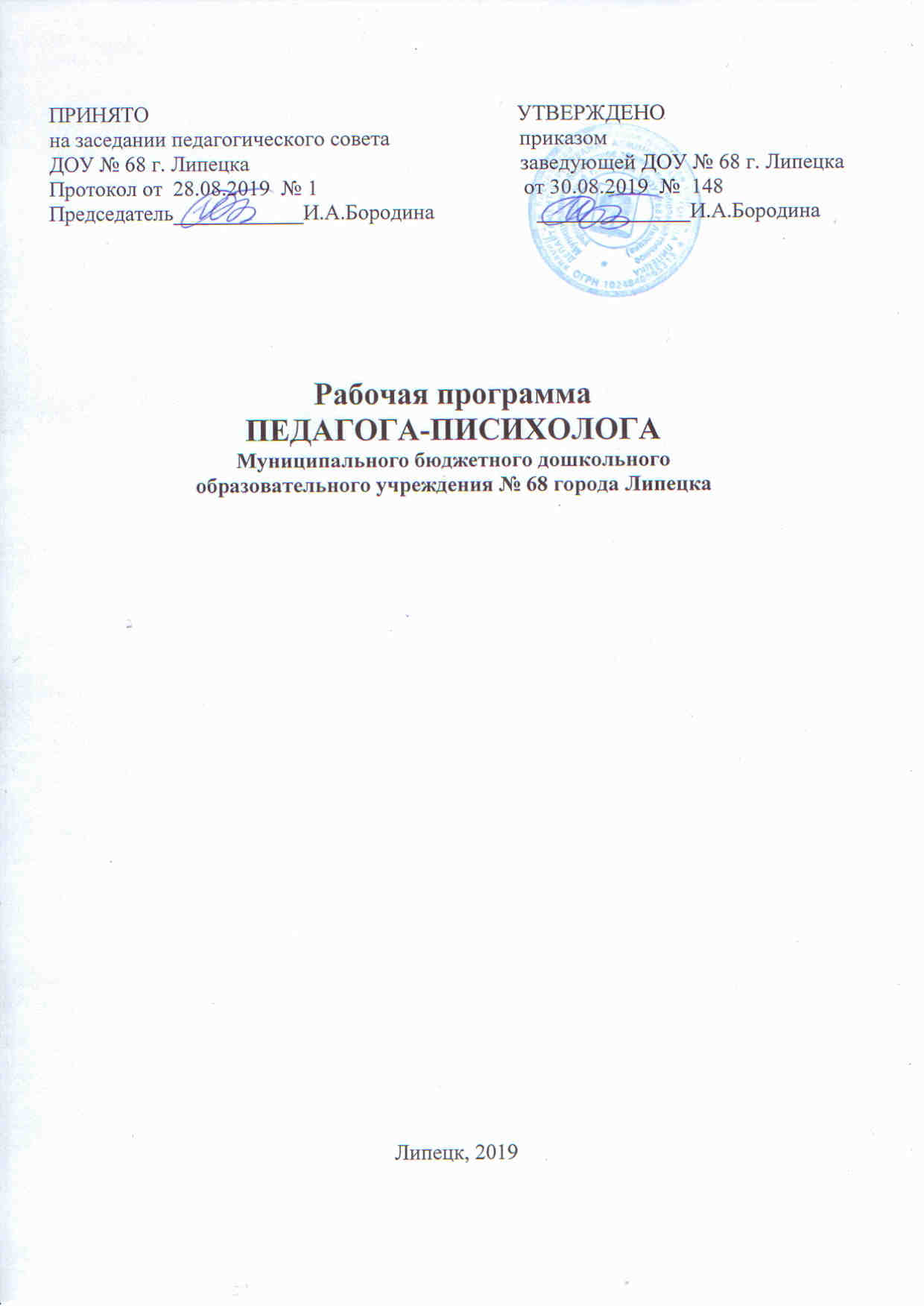 СОДЕРЖАНИЕЦЕЛЕВОЙ РАЗДЕЛ.Пояснительная записка.                                                                                                                3Цель программы.                                                                                                    3Задачи программы.                                                                                                 3Принципы программы.                                                                                          4Возрастные особенности и новообразования дошкольного детства.               5Целевые ориентиры на завершающем этапе коррекционной работы.           11СОДЕРЖАТЕЛЬНЫЙ РАЗДЕЛ.2.1. Первая младшая группа.                                                                                                       12	2.1.1. Психологическая диагностика и развивающая работа.                                      122.1.2. Психологическая профилактика и психологическое просвещение.                 122.2. Вторая младшая группа.                                                                                                       15	2.2.1. Психологическая диагностика.                                                                             15	2.2.2. Психологическая профилактика и психологическое просвещение.                 15	2.2.3. Содержание психолого-педагогической работы по освоению детьми образовательных областей.                                                                                                         172.3. Средняя группа.                                                                                                                    20	2.3.1. Психологическая диагностика.                                                                             20	2.3.2. Психологическая профилактика и психологическое просвещение.                 20	2.3.3. Содержание психолого-педагогической работы по освоению детьми образовательных областей.                                                                                                         222.4. Старшая группа.                                                                                                                    26	2.4.1. Психологическая диагностика.                                                                             26	2.4.2. Психологическая профилактика и психологическое просвещение.                 27	2.4.3. Содержание психолого-педагогической работы по освоению детьми образовательных областей.                                                                                                         292.5. Подготовительная группа.                                                                                                   34	2.5.1. Психологическая диагностика.                                                                             34	2.5.2. Психологическая профилактика и психологическое просвещение.                 35	2.5.3. Содержание психолого-педагогической работы по освоению детьми образовательных областей.                                                                                                         372.6. Диагностика проблем психического развития у дошкольников (по запросу родителей и педагогов)                                                                                                                                  432.7. Развивающая работа.                                                                                                            47	2.7.1. Развивающая работа по коррекции проблем в развитии.                                  47	2.7.2. Развивающая работа в период адаптации ребенка к ДОУ.                                49	2.7.3. Развивающая работа в период возрастных кризисов.                                        49	2.7.4. Развивающая работа по преодолению трудностей в развитии одаренных детей.                                                                                                                                             502.8. Психологическое консультирование.                                                                                 512.9. Взаимодействие педагога-психолога со специалистами ДОУ.                                     523. ОРГАНИЗАЦИОННЫЙ РАЗДЕЛ.3.1. Особенности организации коррекционной работы.                                                        563.2. Организация предметно-пространственной среды и материально-техническое обеспечение.                                                                                                                               563.3. Методическое обеспечение.                                                                                               574. ПРИЛОЖЕНИЕ                                                                                                                   58ЦЕЛЕВОЙ РАЗДЕЛ.ПОЯСНИТЕЛЬНАЯ ЗАПИСКАСодержание образования в современном мире является приоритетной сферой, от которой зависит развитие человека, способного самостоятельно и сознательно строить свою жизнь в духе общечеловеческих ценностей, с учетом традиций своего народа. Особый интерес в этом плане представляет дошкольное детство, как первая ступень системы непрерывного образования.Дошкольный возраст – важнейший период становления личности, когда закладываются предпосылки гражданских качеств, формируется ответственность и способность ребенка к свободному выбору, уважению и пониманию других людей, независимо от их социального происхождения. Предназначение дошкольного образования на современном этапе состоит не только в формировании определенной суммы знаний, но и в развитие базовых способностей личности, ее социальных и культурных навыков, здорового образа жизни.Рабочая программа педагога-психолога муниципального дошкольного бюджетного общеобразовательного учреждения № 68 города Липецка разработана в соответствии с:- Федеральным законом РФ от 29.12.2012 N 273-ФЗ «Об образовании в Российской Федерации»;- СанПин 2.4.1.3049-13;- Приказом Министерства образования и науки Российской Федерации от 30 августа 2013г. N 1014 г. «Об утверждении порядка организации и осуществления образовательной деятельности по основным общеобразовательным программам – образовательным программам дошкольного образования»;- Федеральным государственным стандартом дошкольного образования от 17.10.2013 № 1155,- нормативно-правовыми актами, регулирующими деятельность педагога-психолога ОУ.	Программа составлена в соответствии с основной образовательной программой муниципального бюджетного дошкольного образовательного учреждения № 68 города Липецка.1.1. Цель рабочей программы:	Создание условий для обеспечения полноценного психического и личностного развития детей дошкольного возраста с учетом возрастных, индивидуальных психологических и физиологических особенностей при взаимодействии с администрацией, педагогическим коллективом и родителями (законными представителями) воспитанников.1.2. Задачи деятельности педагога-психолога:психологический анализ социальной ситуации развития в ДОУ, выявление основных проблем в определении причин их возникновения, путей и средств их разрешения;содействие личностному и интеллектуальному развитию детей в процессе освоения основной общеобразовательной программы дошкольного образования, результатом которого является достижение воспитанниками психологической готовности к школе;формирование у детей способности к контролю и самоорганизации;содействие педагогическому коллективу в гармонизации социально-психологического климата в ДОУ;психологическое обеспечение основной общеобразовательной программы дошкольного образования с целью адаптации их содержания и способов освоения к интеллектуальным и личностным возможностям и особенностям детей;профилактика и преодоление отклонений в социальном и психологическом здоровье, а также в развитии детей;участие в комплексной психолого-педагогической экспертизе профессиональной деятельности специалистов ДОУ, образовательных программ и проектов, учебно-методических пособий, содействие в обеспечении деятельности педагогов ДОУ научно-методическими материалами и разработками в области психологии.Деятельность педагога-психолога по реализации основной образовательной программы дошкольного образования предполагает решение ряда частных задач:реализация в работе с детьми возможностей, резервов развития дошкольного возраста;развитие индивидуальных особенностей детей – интересов, способностей, склонностей, чувств и др.;создания в ДОУ благоприятного для развития ребенка психологического климата, который определяется продуктивного общения детей с взрослыми и сверстниками и созданием успеха во всех видах деятельности дошкольников;оказания своевременной психологической помощи и поддержки детям, их родителям и членам педагогического коллектива ДОУ.1.3. Принципы модели психолого-педагогического сопровождения.- Принцип индивидуального подхода к ребенку любого возраста на основе безоговорочного признания его уникальности и ценности.- Принцип гуманистичности, предполагает отбор и использование гуманных, личностно-ориентированных, основанных на общечеловеческих ценностях методов психологического взаимодействия.- Принцип превентивности: обеспечение перехода от принципа «скорой помощи» (реагирования на уже возникшие проблемы) к предупреждению возникновения проблемных ситуаций.- Принцип научности отражает важнейший выбор практических психологов в пользу современных научных методов диагностики, коррекции развития личности ребенка. Реализация данного принципа предполагает участие субъектов психологического сопровождения в опытно-экспериментальной работе, а также в создании и апробировании самостоятельно создаваемых методик диагностики и коррекции.- Принцип комплексности подразумевает соорганизацию различных специалистов, всех участников учебно-воспитательного процесса в решении задач сопровождения воспитателя, педагога-психолога, учителя-логопеда, администрации и других специалистов.- Принцип «на стороне ребенка»: во главе угла ставятся интересы ребенка, обеспечивается защита его прав при учете позиций других участников учебно-воспитательного процесса.- Принцип активной позиции ребенка, при котором главным становится не решать проблемы за ребенка, но научить его решать проблемы самостоятельно, создать способности для становления способности ребенка к саморазвитию.- Принципы коллегиальности и диалогового взаимодействия обуславливают совместную деятельность субъектов психологического сопровождения в рамках единой системы ценностей на основе взаимного уважения и коллегиального обсуждения проблем, возникающих в ходе реализации программ.- Принцип системности предполагает, что психологическое сопровождение носит непрерывный характер и выстраивается как системная деятельность, в основе которой лежит внутренняя непротиворечивость, опора на современные достижения в области социальных наук, взаимосвязь и взаимообусловленность отдельных компонентов.- Принцип рациональности лежит в основе использования форм и методов психологического взаимодействия и обуславливает необходимость их отбора с учетом оптимальной сложности, информативности и пользы для ребенка.Психологическое сопровождение психического и личностного развития детей строится на основе следующих принципов:обеспечения права доступности на качественное дошкольное образование;сохранения единого образовательного пространства в условиях содержательной и организационной вариативности дошкольного образования;гуманизации дошкольного образования, ориентирующий на приоритет общечеловеческих ценностей, жизни и здоровья ребенка, свободного развития его личности в современном обществе и государстве;защиты ребенка от некомпетентных педагогических воздействий в условиях вариативности дошкольного образования;повышения эффективности и качества дошкольного образования;обеспечения преемственности с федеральным государственным образовательным стандартом общего образования, основными общеобразовательными программами общего образования;оказания помощи родителям в образовании детей дошкольного возраста;признания безусловной ценности внутреннего мира ребенка, следования за его внутренним миром;создания условий для самостоятельного освоения детьми отношений и осуществления жизненных выборов;сотрудничества всех специалистов дошкольного образовательного учреждения в процессе сопровождения ребенка.1.4. Возрастные особенности и новообразования дошкольного детстваДошкольный возраст является периодом интенсивного формирования психики на основе тех предпосылок, которые сложились в раннем детстве. По всем линиям психического развития возникают новообразования различной степени выраженности, характеризующиеся новыми свойствами и структурными особенностями. Происходят они благодаря таким факторам как речь и общение со взрослыми и сверстниками, различным формам познания и включению в различные виды деятельности (игровые, продуктивные, бытовые). Наряду с новообразованиями, в развитии психофизиологических функций возникают сложные социальные формы психики, такие, как личность и ее структурные элементы (характер, интересы и др.), субъекты общения, познания и деятельности и их основные компоненты — способности и склонности. Одновременно происходит дальнейшее развитие и социализация ребенка, в наибольшей степени выраженные на психофизиологическом уровне, в познавательных функциях и психомоторике. Формируются новые уровни психических функций, которым становятся присущи новые свойства, позволяющие ребенку адаптироваться к социальным условиям и требованиям жизни.При участии взрослых, которые организуют, контролируют и оценивают поведение и деятельность ребенка, выступают в роли источника многообразной информации, происходит включение ребенка в социальные формы жизнедеятельности, в процессы познания и общения, в различные виды деятельности, включая игру и начальные формы труда. Взрослые, родители, воспитатели во многом определяют своеобразие и сложность психического развития дошкольника, поскольку они включают ребенка в разные сферы жизнедеятельности, корректируя процесс его развития. Развитие психической организации дошкольника в целом на всех ее уровнях и в ее различных формах создает психологическую готовность к последующему — школьному — периоду развития.Психическое развитие детей 2 – 3-х лет.Важнейшим психологическим новообразованиями раннего возраста (от 1 года до 3 лет) являются возникновение речи и наглядно-действенного мышления. Свидетельством перехода от периода младенчества к периоду раннего детства является развитие нового отношения к предмету, который начинает восприниматься как вещь, имеющая определённое назначение и способ употребления. Успешное овладение предметной деятельностью является основой для развития игровой и продуктивной (рисование, лепка, конструирование) деятельности.В этот период жизни у ребёнка происходит интенсивное формирование активной речи, которое идёт в процессе совместной деятельности со взрослым. Другой стороной является понимание речи взрослого. Педагогам и родителям нужно стимулировать высказывания ребёнка, побуждать говорить о своих желаниях. С развитием слушания и понимания сообщений, выходящих за пределы непосредственных ситуаций, происходит использование речи как средства познания действительности, как способа регуляции поведения и деятельности ребёнка со стороны взрослого.Восприятие ребёнка этого возраста носит непроизвольный характер, он может выделить в предмете лишь его ярко выраженные признаки, часто являющиеся второстепенными. Развитие восприятия происходит на основе внешнеориентированного действия (по форме, величине, цвету) при непосредственном соотношении и сравнении предметов. Детям этого возраста наиболее полезны самообучающие (автодидактические) игрушки: матрёшки, вкладыши, пирамидки и т.д. Ребёнка необходимо знакомить с цветовым спектром, эталонами формы (основные геометрические фигуры). Малыш в возрасте 2 – 3-х способен различать:- 5 форм (круг, квадрат, треугольник, прямоугольник, овал);- 8 цветов (красный, жёлтый, синий, зелёный, белый, чёрный, фиолетовый, оранжевый).Основной способ познания ребёнком окружающего мира – метод проб и ошибок, поэтому дети очень любят разбирать игрушки.Важнейшей способностью, формирующейся к 3-м годам, становится способность к постановке какой-либо цели в играх и поведении.В связи с тем, что внимание, восприятие и память ребёнка непроизвольны, он не может сразу прекратить что-то делать или выполнить сразу несколько действий. Узнать и запомнить он может только то, что ему понравилось или запомнилось «само по себе».В этом возрасте дети очень восприимчивы к эмоциональному состоянию окружающих. Они очень подвержены так называемому «эффекту заражения»: если один начнёт радостно скакать по группе, то, как минимум, ещё три «лошадки» будут рядом с ним. Активное проявление и негативных и позитивных эмоций зависит от физического комфорта или его отсутствия (шарф может «кусаться», а колготки – «мокриться»).Одно из условий уверенности и спокойствия ребёнка – это систематичность, ритмичность и повторяемость его жизни, т. е. чёткое соблюдение режима.Основными чертами ребёнка 2 – 3-х лет являются открытость, честность и искренность. Он просто не умеет скрывать свои симпатии или антипатии к кому или чему бы то ни было. Чувства ребёнка не устойчивы и противоречивы, а настроение подвержено частой смене.КРИЗИС З-Х ЛЕТ.В течение первых лет жизни ребёнок меняется столько сильно, как ни на одном последующем этапе. К 3-м годам у него в большей или меньшей степени формируется характер, своё индивидуальное отношение к миру, он научается действовать человеческими способами, у него складывается определённое отношение к себе.Возраст 3-х лет характеризуется как «трудный». Его «трудность» состоит в том, что, начиная отделять себя от близких взрослых, ребёнок проявляет всё возрастающую строптивость. А взрослые, настаивая на своём, проявляют не меньшее упрямство.«Кризис 3-х лет» - определение условное, так как временные рамки кризиса гораздо шире. У одних детей он может начаться в 2 года 10 месяцев, а у других – в три с половиной года.Первым свидетельством начала кризиса может служить появление негативизма, когда ребёнок перестаёт беспрекословно выполнять просьбы взрослых. С одной стороны, попытки отделить своё «Я» и формирование своих собственных желаний – тенденция прогрессивная. Но с другой, при объективном отсутствии умения высказать своё мнение, малыш выбирает наиболее доступный способ: противопоставление себя взрослым. Единственная цель ребёнка – дать понять окружающим, что у него есть своя точка зрения и все должны с ней считаться.Далее к самостоятельности и негативизму прибавляются другие кризисные симптомы. Для ребёнка становится важна его успешность или неуспешность в делах и играх, он начинает остро и бурно реагировать на оценки, учится самостоятельно оценивать результаты своей деятельности. Он становится злопамятным и обидчивым, начинает хитрить. Ребёнок начинает претендовать на равноправие со взрослым. Огромное желание получить положительную оценку со стороны взрослых, желание опередить сверстника часто толкают детей на то, что они сильно преувеличивают свои успехи.Это следствие ошибок взрослых. Во-первых, если малыш начал откровенно фантазировать, значит, родители или педагоги не замечают его реальных успехов. Во-вторых, не следует «раскручивать» маленького фантазёра, стараться уличить во лжи во что бы то ни стало.Посткризисное развитие ребёнка непосредственно зависит от того, как он взаимодействовал со взрослым. Возможны два варианта:а) если взрослый в целом позитивно оценивал личность ребёнка, тактично и аргументированно указывал на недостатки и промахи, умел поддержать и похвалить за старание и инициативность, то ребёнок научится гордиться собой и своими успехами;б) если взрослый стремится добиться подчинения любой ценой, наказывает за своеволие, стремиться подловит на обмане, то, скорее всего, у ребёнка разовьётся желание противостоять взрослому, победить его и ответно добиться своего.Во втором случае гневливость, раздражительность и упрямство укореняются, становятся чертами характера.ПСИХИЧЕСКОЕ РАЗВИТИЕ ДЕТЕЙ 3 – 4-х ЛЕТ.Развитие самосознания и выделение образа «Я» стимулирует развитие личности и индивидуальности. Малыш начинает чётко осознавать, кто он и какой он. Внутренний мир ребёнка начинает наполняться противоречиями: он стремится к самостоятельности и в то же время не может справиться с задачей без помощи взрослого, он любит близких, они для него очень значимы, но он не может не злиться на них из-за ограничений свободы.По отношению к окружающим у ребёнка формируется собственная внутренняя позиция, которая характеризуется осознанием своего поведения и интересом к миру взрослых.Активность и неутомимость малышей в этом возрасте проявляются в постоянной готовности к деятельности. Ребёнок уже умеет гордиться успехами своих действий, критически оценивать результаты своего труда. Формируется способность к целеполаганию: он может более чётко представить результат, сравнить с образцом, выделить отличия.В этом возрасте ребёнок воспринимает предмет без попытки его обследования. Его восприятие приобретает способность более полно отражать окружающую действительность.На основе наглядно - действенного к 4-м годам начинает формироваться наглядно - образное мышление. Другими словами, происходит постепенный отрыв действий ребёнка от конкретного предмета, перенос ситуации в «как будто».Как и в раннем возрасте к 3 – 4 годам преобладает воссоздающее воображение, т.е. ребёнок способен лишь воссоздать образы, почерпнутые из сказок и рассказов взрослого. Большое значение в развитии воображения играют опыт и знания ребёнка, его кругозор. Для детей этого возраста характерно смешение элементов из различных источников, реального и сказочного. Фантастические образы, возникающие у малыша, эмоционально насыщены и реальны для него.Память дошкольника 3-4-х лет непроизвольная, характеризуется образностью. Преобладает узнавание, а не запоминание. Хорошо запоминается только то, что было непосредственно связано с его деятельностью, было интересно и эмоционально окрашено. Тем не менее, то, что запомнилось, сохраняется надолго.Ребёнок не способен длительное время удерживать своё внимание на каком-то одном предмете, он быстро переключается с одной деятельности на другую.В эмоциональном плане сохраняются те же тенденции, что и на предыдущем этапе. Характерны резкие перепады настроения. Эмоциональное состояние продолжает зависеть от физического комфорта. Н а настроение начинают влиять взаимоотношения со сверстниками и взрослыми, поэтому характеристики, которые ребёнок даёт другим людям, очень субъективны. И всё же эмоционально здоровому дошкольнику присущ оптимизм.В 3-4 года дети начинают усваивать правила взаимоотношений в группе сверстников, а затем косвенно контролироваться взрослыми.ПСИХИЧЕСКОЕ РАЗВИТИЕ ДЕТЕЙ 4 – 5 ЛЕТ.Более широкое использование речи как средства общения стимулирует расширение кругозора ребёнка, открытие им новых граней окружающего мира. Теперь ребёнка начинает интересовать не просто какое-либо явление само по себе, а причины и следствия его возникновения. Поэтому главным вопросом для ребёнка 4-х лет становится вопрос «почему?».Ребёнок развивается, становится более вынослив физически. Это стимулирует развитие выносливости психологической. Снижается утомляемость, фон настроения выравнивается, становится более стабильным, менее подвержен перепадам.В этом возрасте сверстник становится более значим и интересен. Ребёнок стремится к партнёрству в играх, ему уже не интересно играть «рядом». Начинают складываться предпочтения по половому признаку. Игровые объединения становятся более или менее устойчивыми.Активно развивающаяся потребность в новых знаниях, впечатлениях и ощущениях, проявляющаяся в любознательности и любопытстве ребёнка, позволяет ему выходить за пределы непосредственно ощущаемого. Другими словами, ребёнок с помощью словесного описания может представить то, что никогда не видел. Большим шагом вперёд является развитие способности выстраивать умозаключения, что является свидетельством отрыва мышления от непосредственной ситуации.Зависимость внимания от эмоциональной насыщенности и интереса к ним сохраняется. Но развивается устойчивость и возможность произвольного переключения.Уменьшается чувствительность к физическому дискомфорту.Продолжает активно развиваться фантазирование, в процессе которого ребёнок включает себя и своих близких в цепь самых невероятных событий. Грамотное использование взрослыми этих возможностей ребёнка будет способствовать его нравственному и познавательному развитию. Необходимо обсуждать с ребёнком его фантазии, включаться в них, предлагать повороты сюжетной линии, давать нравственные оценки поступкам героев.Следует обратить внимание на то, что в возрасте 4 – 5-ти лет недостатки воспитания ребёнка начинают постепенно укореняться и переходить в устойчивые негативные черты характера.ПСИХИЧЕСКОЕ РАЗВИТИЕ ДЕТЕЙ 5 – 6-ти ЛЕТ.Всё больший интерес ребёнка 5-ти лет направляется на сферу взаимоотношений между людьми. Оценки взрослого подвергаются критическому анализу и сравнению со своими собственными. Под воздействием этих оценок представления ребёнка о Я-реальном и Я-идеальном дифференцируется более чётко.К этому периоду жизни у ребёнка накапливается достаточно большой багаж знаний, который продолжает интенсивно пополняться. Ребёнок стремиться поделиться своими знаниями и впечатлениями со сверстниками, что способствует появлению познавательной мотивации в общении. С другой стороны, широкий кругозор ребёнка может являться фактором, позитивно влияющим на его успешность среди сверстников.Происходит дальнейшее развитие познавательной сферы личности ребёнка-дошкольника.Развитие произвольности и волевых качеств позволяют ребёнку целенаправленно преодолевать определённые трудности, специфичные для дошкольника. Также развивается соподчинение мотивов (например, ребёнок может отказаться от шумной игры во время отдыха взрослых).Появляется интерес к арифметике и чтению. Основываясь на умении представлять что-либо, ребёнок может решать простые геометрические задачи.Ребёнок уже может запомнить что-либо целенаправленно.Кроме коммуникативной, развивается планирующая функция речи, т. е. ребёнок учится последовательно и логически выстраивать свои действия, рассказывать об этом. Развивается самоинструктирование, которое помогает ребёнку заранее организовать своё внимание на предстоящей деятельности.Старший дошкольник способен различать весь спектр человеческих эмоций, у него появляются устойчивые чувства и отношения. Формируются «высшие чувства»: интеллектуальные, моральные, эстетические.К интеллектуальным чувствам можно отнести:- любопытство;- любознательность;- чувство юмора;- удивление.К эстетическим чувствам можно отнести:- чувство прекрасного;- чувство героического.К моральным чувствам можно отнести:- чувство гордости;- чувство стыда;- чувство дружбы.На фоне эмоциональной зависимости от оценок взрослого у ребёнка развивается притязание на призвание, выраженное в стремлении получить одобрение и похвалу, подтвердить свою значимость.Достаточно часто в этом возрасте у детей появляется такая черта характера, как лживость, т. е. целенаправленное искажение истины. Развитию этой черты способствует нарушение детско-родительских отношений, когда близкий взрослый чрезмерной строгостью или негативным отношением блокирует развитие у ребёнка позитивного самоощущения, уверенности в своих силах. И чтобы не потерять доверия взрослого, а часто и оградить себя от нападок, ребёнок начинает придумывать оправдания своим оплошностям, перекладывать вину на других.Нравственное развитие старшего дошкольника во многом зависит от степени участия в нём взрослого, так как именно в общении со взрослым ребёнок узнаёт, осмысливает и интерпретирует нравственные нормы и правила. У ребёнка необходимо формировать привычку нравственного поведения. Этому способствует создание правильных ситуаций и включение в них детей в процессе повседневной жизни.ПСИХИЧЕСКОЕ РАЗВИТИЕ ДЕТЕЙ 6 – 8-ми ЛЕТ.У детей старшего дошкольного возраста уже сформирована достаточно высокая компетентность в различных видах деятельности и в сфере отношений. Эта компетентность проявляется, прежде всего, в способности принимать собственные решения на основе имеющихся знаний, умений и навыков.У ребёнка развито устойчивое положительное отношение к себе, уверенность в своих силах. Он в состоянии проявить эмоциональность и самостоятельность в решении социальных и бытовых задач.При организации совместных игр использует договор, умеет учитывать интересы других, в некоторой степени сдерживать свои эмоциональные порывы.Развитие произвольности и волевого начала проявляется в умении следовать инструкции взрослого, придерживаться игровых правил. Ребёнок стремится качественно выполнить какое-либо задание, сравнить с образцом и переделать, если что-то не получилось.Попытки самостоятельно придумать объяснения различным явлениям свидетельствует о новом этапе развития познавательных способностей. Ребёнок активно интересуется познавательной литературой, символическими изображениями, графическими схемами, делает попытки использовать их самостоятельно.Детям старшего дошкольного возраста свойственно преобладание общественно значимых мотивов над личностными. Происходит постепенное разрешение противоречия между эгоцентризмом и коллективистской направленностью личности в пользу децентрации. В процессе усвоения нравственных норм и правил формируется активное отношение к собственной жизни, развивается эмпатия, сочувствие.Самооценка ребёнка старшего дошкольного возраста достаточно адекватна, более характерно её завышение, чем занижение. Ребёнок более объективно оценивает результат деятельности, чем поведение.В 6 – 7 лет развивается наглядно-образное мышление с элементами абстрактного. Тем не менее, ребёнок ещё испытывает затруднения в сопоставлении сразу нескольких признаков предметов, в выделении наиболее существенного в предметах и явлениях, в переносе усвоенных навыков мыслительной деятельности на решение новых задач.У старшего дошкольника воображение нуждается в опоре на предмет в меньшей степени, чем на предыдущих этапах развития. Оно переходит во внутреннюю деятельность, которая проявляется в словесном творчестве (считалки, дразнилки, стихи), в создании рисунков, лепке и т. д.Происходит постепенный переход от игры как ведущей деятельности к учению. Кризис 7 лет Кризис 7 лет у детей считается самым спокойным из всех жизненных кризисов человека, однако это не значит, что не нужно придавать ему должного значения.В 7 лет, когда ребенок начинает учиться в школе, он уже ощущает себя самостоятельным взрослым человеком. И не зря, ведь в этот период к нему начинают предъявлять новые требования: он должен, во-первых, хорошо учиться, во-вторых, помогать родителям в домашних делах. Такая перемена жизненной парадигмы не может не вызывать соответствующий психологический дискомфорт и даже стресс – к своей новой роли привыкнуть не так то просто. И если говорить про причины кризиса 7 лет у детей – они как раз в осознании необходимости взросления.В этот период ребенок осознает себя как часть общества. И ему приходится с этим обществом считаться и учиться жить, соизмеряя свои действия с реакцией окружающих. Ребенок уже не может выражать свои эмоциональные переживания, как раньше – прямо и непосредственно.1.5. Целевые ориентиры на этапе завершения коррекционной работы.- Создание условий для полноценного личностного роста каждого воспитанника, сформированность у них ценностных установок на здоровый и безопасный образ жизни и воспитания гармонически развитой личности. Ребенок проявляет инициативность и самостоятельность в разных видах деятельности – игре, общении, конструировании и т. д. Способен выбирать себе род занятий, участников совместной деятельности, обнаруживает способность к воплощению разнообразных замыслов.- Обеспечение индивидуального педагогического и медико-социального сопровождения каждого воспитанника для успешной адаптации и обучения в школе. Ребенок обладает развитым воображением, которое реализуется в разных видах деятельности. У ребенка развита крупная и мелкая моторика. Развита любознательность, пытается самостоятельно придумывать объяснения явлениям природы и поступкам людей, склонен наблюдать и экспериментировать. Ребенок знаком с книжной культурой, с детской литературой, обладает элементарными представлениями их области живой природы, естествознания, математики, у ребенка складываются предпосылки грамотности.- Предоставление консультативной помощи педагогам и родителям в воспитании и развитии детей для достижения необходимого уровня психолого-педагогической компетентности.- Выявление и поддержка одаренных детей и детей с особыми образовательными потребностями.- Сформированность коммуникативных навыков. Ребенок уверен в своих силах, открыт внешнему миру, положительно относится к себе и другим, обладает чувством собственного достоинства. Активно взаимодействует со сверстниками и взрослыми, участвует в совместных играх. Способен договариваться, учитывать интересы и чувства других, сопереживать неудачам и радоваться успехам других, стараться разрешать конфликты.- Психологическое сопровождение образовательного процесса ДОУ.СОДЕРЖАТЕЛЬНЫЙ РАЗДЕЛ.Основными направлениями реализации образовательной программы и деятельности педагога-психолога является психологическая диагностика, психологичсекое просвещение, психологическая профилактика, психологическое консультирование, развивающая и психокоррекционная работа.2.1. МЛАДШАЯ ГРУППА2.1.1.ПСИХОЛОГИЧЕСКАЯ ДИАГНОСТИКА И РАЗВИВАЮЩАЯ РАБОТАПСИХОЛОГИЧЕСКАЯ ПРОФИЛАКТИКА И ПСИХОЛОГИЧЕСКОЕ ПРОСВЕЩЕНИЕII МЛАДШАЯ ГРУППАПСИХОЛОГИЧЕСКАЯ ДИАГНОСТИКАДИАГНОСТИКА ПСИХИЧЕСКОГО РАЗВИТИЯ ДОШКОЛЬНИКОВПСИХОЛОГИЧЕСКАЯ ПРОФИЛАКТИКА И ПСИХОЛОГИЧЕСКОЕ ПРОСВЕЩЕНИЕСОДЕРЖАНИЕ ПСИХОЛОГО-ПЕДАГОГИЧЕСКОЙ РАБОТЫ ПО ОСВОЕНИЮ ДЕТЬМИ ОБРАЗОВАТЕЛЬНЫХ ОБЛАСТЕЙСРЕДНЯЯ ГРУППА ПСИХОЛОГИЧЕСКАЯ ДИАГНОСТИКАПСИХОЛОГИЧЕСКАЯ ПРОФИЛАКТИКА И ПСИХОЛОГИЧЕСКОЕ ПРОСВЕЩЕНИЕСОДЕРЖАНИЕ ПСИХОЛОГО-ПЕДАГОГИЧЕСКОЙ РАБОТЫ ПО ОСВОЕНИЮ ДЕТЬМИ ОБРАЗОВАТЕЛЬНЫХ ОБЛАСТЕЙСТАРШАЯ ГРУППАПСИХОЛОГИЧЕСКАЯ ДИАГНОСТИКАПСИХОЛОГИЧЕСКАЯ ПРОФИЛАКТИКА И ПСИХОЛОГИЧЕСКОЕ ПРОСВЕЩЕНИЕСОДЕРЖАНИЕ ПСИХОЛОГО-ПЕДАГОГИЧЕСКОЙ РАБОТЫ ПО ОСВОЕНИЮ ДЕТЬМИ ОБРАЗОВАТЕЛЬНЫХ ОБЛАСТЕЙПОДГОТОВИТЕЛЬНАЯ К ШКОЛЕ ГРУППАПСИХОЛОГИЧЕСКАЯ ДИАГНОСТИКАДИАГНОСТИКА ПСИХИЧЕСКОГО РАЗВИТИЯ ДОШКОЛЬНИКОВ В ПЕРИОД ВОЗРАСТНЫХ КРИЗИСОВ (по запросу)ПСИХОЛОГИЧЕСКАЯ ПРОФИЛАКТИКА И ПСИХОЛОГИЧЕСКОЕ ПРОСВЕЩЕНИЕСОДЕРЖАНИЕ ПСИХОЛОГО-ПЕДАГОГИЧЕСКОЙ РАБОТЫ ПО ОСВОЕНИЮ ДЕТЬМИ ОБРАЗОВАТЕЛЬНЫХ ОБЛАСТЕЙДИАГНОСТИКА ПРОБЛЕМ ПСИХИЧЕСКОГО РАЗВИТИЯ У ДОШКОЛЬНИКОВ(по запросу родителей, педагогов)РАЗВИВАЮЩАЯ РАБОТАРАЗВИВАЮЩАЯ РАБОТА ПО КОРРЕКЦИИ ПРОБЛЕМ В РАЗВИТИИРАЗВИВАЮЩАЯ РАБОТА В ПЕРИОД АДАПТАЦИИ РЕБЕНКА К ДОУРАЗВИВАЮЩАЯ РАБОТА В ПЕРИОДЫ ВОЗРАСТНЫХ КРИЗИСОВРАЗВИВАЮЩАЯ РАБОТА ПО ПРЕОДОЛЕНИЮ ТРУДНОСТЕЙ В РАЗВИТИИ ОДАРЕННЫХ ДОШКОЛЬНИКОВ2.8. ПСИХОЛОГИЧЕСКОЕ КОНСУЛЬТИРОВАНИЕ2.9.Взаимодействие педагога-психолога со специалистами ДОУС руководителем ДОУУчаствует в обсуждении актуальных направлений работы образовательного учреждения, совместно с администрацией планирует свою деятельность с целью достижения поставленных педагогическим коллективом целей и задач.Уточняет запрос на психологическое сопровождение воспитательно-образовательного процесса, на формы и методы работы, которые будут эффективны для данного образовательного учреждения.Осуществляет поддержку в разрешении спорных и конфликтных ситуаций в коллективе. Принимает участие в расстановке кадров с учетом психологических особенностей педагогов и воспитателей.Предоставляет отчетную документацию.Проводит индивидуальное психологическое консультирование (по запросу).Участвует в комплектовании групп с учетом индивидуальных психологических особенностей детей.При необходимости рекомендует администрации направлять ребенка с особенностями развития на ЦПМПК.Обеспечивает психологическую безопасность всех участников воспитательно-образовательного процесса.Оказывает экстренную психологическую помощь в нештатных и чрезвычайных ситуациях.Со старшим воспитателемУчаствует в разработке основной образовательной программы ДОУ в соответствии с ФГОС.Составляет индивидуальные образовательные маршруты (содержание психолого-педагогической работы по организации взаимодействия взрослых и детей в освоении образовательных областей).Анализирует психологический компонент в организации воспитательной работы в учреждении и вносит предложения по повышению эффективного психологического сопровождения воспитательно-образовательного процесса.Участвует в разработках методических и информационных материалов по психолого-педагогическим вопросам.Разрабатывает программы по повышению психологической компетентности участников образовательного процесса (педагогический коллектив, родители).Участвует в деятельности педагогического и иных советов образовательного учреждения, психолого-педагогических консилиумов, творческих групп.Вносит предложения по совершенствованию образовательного процесса в дошкольном учреждении с точки зрения создания в нем психологического комфорта.Выступает консультантом по вопросам создания предметно-развивающей среды.Представляет документацию установленного образца (план работы, аналитические справки, анализ работы за год).Проводит психологическое сопровождение конкурсов (профессиональных, детских, конкурсов для родителей и т.д.), организованных на базе ДОУ.Участвует во внедрении и адаптации новых программ работы (ФГОС, мультимедийные технологии, ИКТ-технологии).Участвует в организации и проведении Дня открытых дверей.С воспитателем1. Содействует формированию банка развивающих игр с учетом психологических особенностей дошкольников. 2. Участвует совместно с воспитателем в организации и проведении различных праздничных мероприятий3. Участвует в проведении мониторинга по выявлению уровня сформированности предпосылок учебной деятельности у дошкольников на основании анализа представленных воспитателю рекомендаций по образовательной траектории развития ребенка (в конце учебного года).Оказывает консультативную и практическую помощь воспитателям по соответствующим направлениям их профессиональной деятельности.Составляет психолого-педагогические заключения по материалам исследовательских работ и ориентирует воспитателей в проблемах личностного и социального развития воспитанников.Организует и проводит консультации (индивидуальные, групповые, тематические, проблемные) по вопросам развития детей, а также практического применения психологии для решения педагогических задач, тем самым повышая их социально-психологическую компетентность.Оказывает помощь воспитателям в разработке индивидуального образовательного маршрута дошкольника.Проводит консультирование воспитателей по предупреждению и коррекции отклонений и нарушений в эмоциональной и когнитивной сферах у детей.Осуществляет психологическое сопровождение образовательной деятельности воспитателя.Осуществляет психологическое сопровождение воспитателя в процессе самообразования.Оказывает психологическую профилактическую помощь воспитателям с целью предупреждения у них эмоционального выгорания.Проводит обучение воспитателей навыкам бесконфликтного общения друг с другом (работа в паре).Содействует повышению уровня культуры общения воспитателя с родителями.Организует психопрофилактические мероприятия с целью предупреждения психоэмоционального напряжения у детей (психологические аспекты организации детского сна, питания, режима жизнедеятельности детей).Участвует во внедрении здоровьесберегающих технологий (подготовка руки к письму, правильная осанка и т. д.).Участвует в деятельности по формированию универсальных предпосылок учебной деятельности (активизация внимания и памяти), просвещает воспитателей по данной тематике.С музыкальным руководителемОказывает помощь в рамках психологического сопровождения деятельности музыкального руководителя.Помогает в создании эмоционального настроя, повышении внимания.Участвует в подборе музыкального сопровождения для проведения релаксационных упражнений на музыкальных занятиях.Проводит совместные занятия со старшими дошкольниками с целью развития творческого воображения, фантазии, психологического раскрепощения каждого ребенка.Учит детей определять, анализировать и обозначать словами свои переживания, работая над их эмоциональным развитием, в ходе прослушивания различных музыкальных произведений (для комплексных занятий).Оказывает консультативную помощь в разработке сценариев, праздников, программ развлечений и досуга, распределении ролей.Осуществляет сопровождение на занятиях, при подготовке и проведении праздников, досуга развития памяти, внимания, координации движений.Участвует в проведении музыкальной терапии.Участвует в организации и проведении театрализованных представлений.Обеспечивает психологическую безопасность во время проведения массовых праздничных мероприятий.С инструктором по физической культуреУчаствует в составлении программы психолого-педагогического сопровождения по физическому развитию в рамках ФГОС.Участвует в выполнении годовых задач детского сада по физическому развитию.Формирует у детей, родителей и сотрудников детского сада осознание понятия «здоровья» и влияния образа жизни на состояние здоровья.Оказывает помощь в подборе игровых упражнений с учетом возрастных и психофизиологических особенностей детей, уровня их развития и состояния здоровья.Способствует развитию мелкомоторных и основных движений.Формирует потребность в двигательной активности и физическом совершенствовании.Способствует взаимодействию детей разных возрастов (например, при организации соревнований между возрастными группами: старшей и подготовительной).Участвует в поиске новых эффективных методов и в целенаправленной деятельности по оздоровлению.Систематизирует результаты диагностики для постановки дальнейших задач по физическому развитию.Участвует в организации взаимодействия с лечебно-профилактическими учреждениями и центрами (при наличии договора с ними).Способствует внедрению в работу здоровьесберегающих технологий.Способствует формированию у детей волевых качеств (настрой на победу и т. д.).Помогает адаптироваться к новым условиям (спортивные соревнования, конкурсы вне детского сада).Организует психопрофилактические мероприятия с целью предупреждения психоэмоционального напряжения у детей (психопрофилактические прогулки, физкультурная терапия).С учителем-логопедомПланирует совместно с другими специалистами и организует интеграцию детей с отклонениями в развитии в группе.Оказывает помощь детям в развитии их саморегуляции и самоконтроля на занятиях логопеда.Участвует в обследовании детей с ОВЗ с целью выявления уровня их развития, состояния общей, мелкой артикуляционной моторики, а также особенностей познавательной деятельности, эмоциональной сферы.Разрабатывает индивидуально-ориентированный маршрут психологического сопровождения ребенка и его семьи на основе полученных данных совместно с другими специалистами.Участвует в проведении совместной диагностики детей с отклонениями в развитии.Подбирает материал для закрепления в разных видах детской деятельности полученных логопедических знаний, а именно: работа с разрезными картинками, упражнения с дидактическими игрушками, игры со строительным материалом, сооружение простых построек по образцу и др.Консультирует и направляет родителей к разным специалистам по совместному решению с логопедом.Участвует в разработке сценариев праздников, программ развлечений и досуга, охраняя психику детей при введении отрицательных героев.Участвует в ЦПМПК (организация работы, составление заключений).Совместно с другими специалистами осуществляет психологическое сопровождение детей в период адаптации.3. ОРГАНИЗАЦИОННЫЙ РАЗДЕЛ3.1.  Особенности организации  коррекционной работы.Эффективность коррекционно-воспитательной системы определяется четкой организацией жизни детей в период их пребывания в детском саду, правильным распределением нагрузки в течение дня и преемственностью в работе психолога и воспитателя.График работы педагога-психолога с 08.00 до 15.12, в четверг с 09.30 до 16.42. Коррекционно-развивающая работа проводится в форме индивидуальных или групповых занятий. Дети объединяются в группы с учетом схожести проблем, зон актуального и ближайшего развития, особенностей эмоционально-волевой сферы.Основные методы коррекционно-развивающих воздействий:- игровая терапия;- арт-терапия;- сказкотерапия;- психогимнастика;- релаксационные упражнения;- игры по развитию сенсомоторики и тактильной чувствительности;- упражнения для развития познавательных процессов.3.2.Особенности организации предметно-пространственной среды и материально- техническое обеспечение.В соответствии с ФГОС ДО:Насыщенность среды психологического кабинета соответствует возрастным возможностям детей и содержанию Программы.Образовательное пространство оснащено средствами обучения и воспитания (в том числе техническими), соответствующими  игровыми и дидактическими материалами (в соответствии со спецификой Программы).Организация образовательного пространства и разнообразие материалов, оборудования обеспечивают:игровую, познавательную, исследовательскую и творческую активность всех воспитанников, экспериментирование с доступными детям материалами (в том числе с песком и водой);двигательную активность, в том числе развитие крупной и мелкой моторики, участие в  соревнованиях;эмоциональное благополучие детей во взаимодействии с предметно-пространственным окружением;возможность самовыражения детей.Трансформируемость пространства предусматривает возможность изменений предметно-пространственной среды в зависимости от образовательной ситуации, в том числе от меняющихся интересов и возможностей детей;Полифункциональность материалов предполагает:возможность разнообразного использования различных составляющих предметной среды;Вариативность среды предполагает:наличие в психологическом кабинете различных пространств (центров) (для непосредственно образовательной деятельности, индивидуальной работы, игры, конструирования), а также разнообразных материалов, игр, игрушек и оборудования, обеспечивающих свободный выбор детей;периодическую сменяемость игрового и дидактических  материалов, появление новых предметов, стимулирующих игровую, двигательную, познавательную и исследовательскую активность детей.Доступность среды предполагает:доступность для воспитанников с ограниченными возможностями здоровья и детей-инвалидов всех помещений, где осуществляется образовательная деятельность;исправность и сохранность материалов и оборудования.Безопасность предметно-пространственной среды предполагает соответствие всех ее элементов требованиям по обеспечению надежности и безопасности их использования.Оснащение кабинета педагога-психолога:1. Парты (столы).2. Стол канцелярский.3. Стулья.4. Шкаф для пособий.5. Напольная доска (наборное полотно, магнитная доска, мольберт).6. Мягкая мебель (диван, 2 кресла).7. Мягкие модули.6. Компьютер, принтер.7. Для работы по направлению «Песочной терапии» имеется песочный стол с углублением для песка, с подсветкой и пультом.8. Пузырьковая колонна.9. Фиброоптическое волокно «Звездный дождь».10. Бизиборд «Крокодил».11. Кинетический песок в песочнице.12. Сухой бассейн с шариками.13. Настольные игры (различные лото, кубики, мозаика, специальные лото и др.) и игрушки (мебель, посуда, животные, птицы; игрушки)14. Стимульный и демонстрационный материал.3.3. Методическое обеспечение1. Алексеева, Е. Е. Психологические проблемы детей дошкольного возраста. Как помочь ребенку? – М.: Издательство Юрайт, 20182. Алябьева, Е. А. Психогимнастика в детском саду: методические материалы в помощь психологам и педагогам / Е. А. Алябьева. - М.: ТЦ Сфера, 2013.3. Афонькина, Ю. А. Как научить дошкольника правильно думать / Ю. А. Афонькина, Т. Э. Белотелова, О. Е. Борисова. - М.: Аркти, 2016.4. Банщиков, Т. Н. Профессиональная деятельность психолога в работе с педколлективом / Т. Н. Банщиков, Ю. П. Ветров, Н. П. Клушина. - М. : Книголюб, 2014.5. Венгер, Л. А. Психолог в детском саду. Руководство для работы практического психолога / А. Л. Венгер [и др.] //Дошкольное образование. 2003. -№ 5 (101). - 1-15 марта.6. Веракса А. Н. «Индивидуальная психологическая диагностика дошкольника»: Для занятий с детьми. - М.: МОЗАИКА-СИНТЕЗ, 2014.7. Веракса А. Н., Гуторова М. Ф. «Практический психолог в детском саду»: Пособие для психологов и педагогов – М.: МОЗАИКА-СИНТЕЗ, 2014.8. Гиппенрейтер, Ю. Б. Общаться с ребенком. Как? / Ю. Б. Гиппенрейтер. - М. :ACT : Астрель, 2016.8. Гиппенрейтер, Ю. Б. Продолжаем общаться с ребенком. Так? М. :ACT : Астрель, 2016.9. Доронова, С. Федеральные государственные требования к структуре Основной общеобразовательной программы дошкольного образования: сюжетная игра и игра с правилами / С. Доронова // Дошкольное воспитание. - 2011. - № 9.10. Заостровцева, М. Н. Агрессивное поведение. Коррекция поведения дошкольников / М. Н. Заостровцева, Н. В. Перешеина. - М. : ТЦ Сфера, 2016.11. Зедгенидзе, В. Я. Предупреждение и разрешение конфликтов у дошкольников / В. Я. Зедгенидзе. - М. : Айрис-Пресс, 2009.12. Зинкевич-Евстигнеева, Т. Д. Формы и методы работы со сказками / Т. Д. Зинкевич-Евстигнеева. - СПб. : Речь, 2018.13. Ильина, М. В. Развитие вербального воображения / М. В. Ильина. - М. : Книголюб, 2015.14. Ильина, М. В. Развитие невербального воображения / М. В. Ильина. - М. : Книголюб, 2016.15. Ильина, М. В. Чувствуем - познаем - размышляем. Комплексные занятия для развития восприятия и эмоциональной сферы у детей 5-6 лет / М. В. Ильина. - М. :Аркти, 2014.16. Ильина, М. В. Чувствуем - познаем - размышляем. Комплексные занятия для развития восприятия и эмоциональной сферы у детей 3-4 лет / М. В. Ильина. - М. :Аркти, 2014.17. Ильина, М. В. Чувствуем - познаем - размышляем. Комплексные занятия для развития восприятия и эмоциональной сферы у детей 4-5 лет / М. В. Ильина. - М. :Аркти, 2014.18. Калинина, Р. Р. Психолого-педагогическая диагностика в детском саду / Р. Р. Калинина. -СПб. : Речь, 2015.19. Крюкова, С. В. Удивляюсь, злюсь, боюсь, хвастаюсь и радуюсь. Программы эмоционального развития детей дошкольного и младшего школьного возраста / С. В. Крюкова, Н. П. Слободяник. - М. : Генезис, 2016.20. Куражева, Н. Ю. Цветик-семицветик : Программа психолого-педагогических занятий для дошкольников. Программа интеллектуального, эмоционального и волевого развития детей 3-4 лет / Н. Ю. Куражева [и др.]; под ред. Н. Ю. Куражевой. - СПб. : Речь, 2018.21. Куражева, Н. Ю. Цветик-семицветик : Программа психолого-педагогических занятий для дошкольников. Программа интеллектуального, эмоционального и волевого развития детей 4—5 лет / Н. Ю. Куражева [и др.] ; под ред. Н. Ю. Куражевой. - СПб. : Речь ; М. : Сфера, 2018.22. Куражева, Н. Ю. Цветик-семицветик : Программа психолого-педагогических занятий для дошкольников. Программа интеллектуального, эмоционального и волевого развития детей 5-6 лет / Н. Ю. Куражева [и др.] ; под ред. Н. Ю. Куражевой. - СПб. : Речь ; М. : Сфера, 2018.23. Микляева, Н. В. Работа педагога-психолога в ДОУ : метод, пособие / Н. В. Микляева, Ю. В. Микляева. - М. : Айрис-Пресс, 2015.24. О федеральных государственных требованиях к структуре основной общеобразовательной программы дошкольного образования //Дошкольное воспитание. - 2010. -№ 5.25. Филимонова, Н. И. Интеллектуальное развитие дошкольников. Игры для фантазеров / П. И. Филимонова. - СПб. : Каро, 2014.26. Хухлаева, О. В. Тропинка к своему Я : как сохранить психологическое здоровье дошкольников / О. В. Хухлаева, О. Е. Хухлаев, И. М. Первушина. - М. : Генезис, 2017.27. Шарохина, В. Л. Коррекционно-развивающие занятия в младшей группе / В. Л. Шарохина. - М. : Книголюб, 2016.28. Шарохина, В. Л. Коррекционно-развивающие занятия в подготовительной группе / В. Л. Шарохина. - М. : Книголюб, 2016.29. Шарохина В. Л. Коррекционно-развивающие занятия в средней группе / В. Л. Шарохина. -М. : Книголюб, 2016.30. Шарохина, В. Л. Коррекционно-развивающие занятия в старшей группе / В. Л. Шарохина. -М. : Книголюб, 2066.31. Широкова, Г. А. Справочник дошкольного психолога / Г. А. Широкова. - Ростов н/Д., 2011.                                                                                                                    ПРИЛОЖЕНИЕПЛАНИРОВАНИЕ ДЕЯТЕЛЬНОСТИ ПЕДАГОГА-ПСИХОЛОГА ДОУГОДОВОЙ ПЛАН РАБОТЫПРОГРАММА  ПСИХОЛОГИЧЕСКИХ  ЗАНЯТИЙС  ДЕТЬМИ  ДОШКОЛЬНОГО  ВОЗРАСТА(3-7 ЛЕТ)  «ЦВЕТИК – СЕМИЦВЕТИК»(Куражева Н.Ю., Вараева Н.В., Тузаева А.С., Козлова И.А.)Очевидно, что развитие ребенка необходимо начинать с раннего возраста. Дошкольный период является сензитивным для развития многих психических процессов. Элементарные нравственные представления и чувства, простейшие навыки поведения, приобретенные ребенком в этот период, из «натуральных», по Л.С. Выготскому, должны стать «культурными», т.е. превратиться в высшие психологические функции и стать фундаментом для развития новых форм поведения, правил и норм. На сегодняшний день существует большое количество теоретической и методической литературы, касающейся развития ребенка, но единой психологической программы для детей дошкольного возраста не существует. Издаются тетради на печатной основе для дошкольников, в которых педагогический и психологический материал не структурирован, нет четкого разделения педагогических и психологических задач. В то же время большинство ДОУ имеют в штатном расписании психолога и психологические занятия с детьми выделены как особая форма работы. В связи с этим возникают противоречия в работе педагогов и психологов, мешающие установлению преемственности. Нами предпринята попытка обобщить и структурировать различные подходы, касающиеся психического развития ребенка дошкольного возраста с учетом возрастных и индивидуальных особенностей. Это позволит прийти к более эффективному взаимодействию между педагогом и психологом.Новизна данной программы заключается в том, что она предусматривает непрерывное психологическое сопровождение и развитие ребенка на протяжении всего дошкольного возраста, с учетом динамики развития каждого психического процесса и каждой сферы психики по месяцам в течении каждого года. Основная идея нашей работы в интеграции и систематизации психологического материала, что предполагает объединение различных направлений деятельности психолога дошкольного образовательного учреждения.Цели и задачи программы «Цветик-семицветик»Цель:Создание условий для естественного психологического развития ребенка.Задачи:	1. Развитие эмоциональной сферы. Введение ребенка в мир ребенка в мир человеческих эмоций.		2. Развитие коммуникативных умений, необходимых для успешного развития процесса общения.3. Развитие волевой сферы – произвольности и психических процессов, саморегуляции, необходимых для успешного обучения в школе.4. Развитие личностной сферы – формирование адекватной самооценки, повышение уверенности в себе.5. Развитие интеллектуальной сферы – развитие мыслительных умений, наглядно-действенного, наглядно-образного, словесно-логического, творческого и критического мышления.6. Формирование позитивной мотивации к обучению.7. Развитие познавательных и психических процессов – восприятия, памяти, внимания, воображения.Концептуальная основа программы «Цветик-семицветик»Содержание программы строится на идеях развивающего обучения Д.Б. Эльконина – В.В. Давыдова, с учетом возрастных особенностей и зон ближайшего развития (Л.С. Выготский, Д.Б. Эльконин).Рефлексивно – деятельностный подход позволяет решать задачи развития психических функций через использование различных видов деятельности, свойственных данному возрасту.В своей работе мы придерживались идеи некритичного гуманного отношения к внутреннему миру каждого ребенка (К. Роджерс).Принцип личностно – ориентированного подхода (Г.А. Цукерман, Ш.А. Амонашвили) предлагает выбор и построение материала исходя из индивидуальности каждого ребенка, ориентируясь на его потребности и потенциальные возможности.Повышение эффективности основано на идеях поэтапного формирования действий (П.Я. Гальперин, Н.Ф. Талызина).Формы работы с детьми в рамках программы «Цветик-семицветик»Данная программа предусмотрена для работы с детьми от 3 до 7 лет в рамках дошкольных образовательных учреждений.Групповые занятия:		Комплектация групп и продолжительность занятий зависит от возрастной категории.Последовательность предъявления тем и количество часов на каждую тему могут варьироваться в зависимости от интереса детей и результатов наблюдений психолога. Построение программы для каждого возрастного периода ориентировано на удовлетворение ведущей потребности и основано на развитии ведущего психического процесса или сферы психики.В частности:3 – 4 года – восприятие;4 – 5 лет – восприятие, эмоциональная сфера;5 – 6 лет – эмоциональная сфера, коммуникативная сфера;6 – 7 лет – личностная сфера, волевая сфера.Задания на развитие психических процессов (памяти, внимания, воображения, мышления), а также на развитие волевой и психофизиологической сферы подобрано в соответствии с темами занятий. Оснащение занятий- Аудио – видеотека;- фонотека и фильмотека;- настольно – печатные игры;- предметные игрушки;- доска;- цветные мелки;- пластилин;- краски, карандаши, фломастеры;- писчая и цветная бумага;- строительный материал;- ковер.Принципы проведения занятий- Системность подачи материала- наглядность обучения;- цикличность построения занятия;- доступность;- проблемность;- развивающий и воспитательный характер учебного материала.Каждое занятие содержит в себе следующие этапы.Этапы:1. Организационный этап- создание эмоционального настроя в группе;упражнения и игры с целью привлечения внимания детей;2. Мотивационный этап - выяснения исходного уровня знаний детей по данной теме; сообщение темы занятия; появление персонажа;3. Практический этап- подача новой информации на основе имеющихся данных;задания на развитие познавательных процессов (восприятия, памяти, мышления, воображения) и творческих способностей;отработка полученных навыков на практике;4. Рефлексивный этап- обобщение нового материала; подведение итогов занятия.Индивидуальная работа:Включает в себя входную (в начале года), промежуточную (в середине учебного года) и контрольную (в конце года) диагностику познавательных процессов; эмоциональной, личностной и волевой сферы. Её результаты могут быть использованы в индивидуальном подходе к ребенку на занятиях, в составлении коррекционной программы и в консультировании родителей и педагогов.Работа с родителями детей - участников программы:Предусматривает привлечение родителей к созданию условий в семье, способствующих наиболее полному усвоению знаний, умений и навыков, полученных детьми на занятиях и реализации их в повседневной жизни; просветительскую работу с родителями в форме лекций, семинаров-практикумов и круглых столов. Поступление в школу — это новый этап в жизни ребенка. Это торжественное событие иногда омрачается тревогой, страхом неизвестности.Психологический  курс«Цветик-семицветик» для детей 3-4 летСодержание и наполнение курса определяется психологическими особенностями данного возраста детей.В трехлетнем возрасте ребенок переживает значимый для его развития и социализации возрастной кризис. Маленький дошкольник впервые начинает осознавать свою автономность и индивидуальность, стремится к самостоятельности, понимает то, что может многое сделать сам, без помощи взрослого. Яркими проявлениями «кризиса трех лет» являются: негативизм, упрямство, строптивость.В возрасте трех лет у детей появляется интерес к совместной игровой деятельности, происходит переход от «игры рядом» к «игре вместе». Активно развиваются эмоциональная и сенсорно-перцептивная сфера ребенка. Основным видом деятельности трехлеток становится игра.Задачи психологического курса для детей 3-4 летСоздавать условия для проявления всех видов активности ребенка.Создавать условия для развития восприятия, внимания, памяти, мышления, воображения. Способствовать освоению разных способов взаимодействия со взрослым и сверстником в игре и повседневном общении.Развивать способность подчинять свои действия правилам.Способствовать проявлению эмоциональной отзывчивости. Восприимчивости. Развивать первые «нравственные эмоции»: хорошо _ плохо.Способствовать формированию позитивной самооценки.Тематическое планирование психологических занятий для детей от 3 до 4 лет(1 занятие в неделю по 20 минут)Психологический  курс«Цветик-семицветик» для детей 4-5 летПрограмма курса учитывает все основные особенности развития, свойственные данному возрасту.1. Повышение познавательной активности. В занятие включены темы, посвященные свойствам предметов и исследовательской деятельности детей.2. Совершенствование сенсорной функции. К этому возрасту ребенок:правильно дифференцирует цвета и оттенки;знает названия шести основных цветов;различает и называет основные геометрические фигуры, включая прямоугольник и овал;различает пространственные отношения: около, рядом, между, перед;умеет соотносить предметы по длине, ширине и высоте;узнает бытовые предметы на ощупь;улучшается слуховое внимание и восприятие.     Поэтому на занятиях дети знакомятся с «помощниками»: глазками, носиком, ротиком, ушками, ножками и ручками.3. Активное развитие всех сфер психики ребенка (восприятие, внимание, память, мышление, воображение, речь, коммуникации, эмоции). В развивающих  играх даются задания на развитие наглядно- образного мышления (картинки-нелепицы), эмоциональной сферы (добавляется знакомство с эмоциями страха и удивления), воображения (дорисовать рисунок, придумать название).4. Появление сюжетно-ролевой игры. Занятия дополняются активными совместными играми, динамическими паузами, во время которых дети учатся принимать сюжет и правила игры.Задачи психологического курса для детей 4-5 лет1. Создавать условия для проявления познавательной активности.2. Способствовать самопознанию ребенка.3. Совершенствовать коммуникативные навыки.4. Способствовать проявлениям эмоциональной восприимчивости, отзывчивости.5. Продолжать формировать умение подчинять свои действия правилам, усложняя деятельность через увеличение количества правил.6. Создавать условия для дальнейшего развития памяти, восприятия, мышления, внимания, воображения.7. Формировать умение подчинять свое поведение нравственным нормам.Тематическое планирование психологических занятийдля детей от 4 до 5 лет(1 занятие в неделю по 20 минут)Психологический  курс«Цветик-семицветик» для детей 5-6 летК пятилетнему возрасту все психические процессы у детей активно развиваются и начинают приобретать произвольный характер. Появляются зачатки ответственности за порученное дело. Поэтому длительность занятия увеличивается на 10 минут.При общении ребенок обращает внимание на нравственные качества и черты характера сверстников, совершенствуется эмоционально-личностная сфера. В связи с этим каждое занятие начинается с обмена новостями, помимо этого такое начало занятий развивает умение выступать публично. Игры, проводимые во время динамических пауз, становятся более сложными, по сравнению с занятиями для более раннего возраста, задания насыщаются вербальным и невербальным общением. Много занятий в данной части программы посвящены осознанию собственной личности и личности других, а также общению.Однако ведущий тип деятельности в этом возрасте – игра, поэтому все занятия насыщены играми, присутствуют персонажи и соблюдается игровой сюжет и мотивация.В данном возрасте ребенок уже может подчинять свои желания требованиям коллектива, поэтому несколько занятий в данной программе посвящены этикету.Комплексные занятия по психологии учитывают активное развитие всех психических процессов, свойств и состояний (восприятие, внимание, мышление, память, воображение, речь, эмоции). В развивающих играх даются задания на развитие наглядно-образного и словесно-логического мышления (разрезные картинки, сюжетные картинки), эмоциональной сферы (расширение представлений об эмоциях: радость, грусть, злость, удивление, страх, спокойствие), памяти, внимания, воображения, пространственной ориентировки  (графические диктанты, рисунки по клеточкам) и саморегуляции.Задачи психологического курса для детей 5-6 летСоздавать условия для формирования элементов произвольности психических процессов у детей во всех видах деятельности.Поддерживать и создавать условия для развития творческого потенциала ребенка.Побуждать детей к проявлению инициативы и самостоятельности мышления во всех видах деятельности.Способствовать самопознанию ребенка.Развивать саморегуляцию эмоциональных реакций.Совершенствовать коммуникативные навыки дошкольников, развивать совместную деятельность детей.Организовывать совместную деятельность с целью развития навыков сотрудничества.Тематическое планирование психологических занятийдля детей от 5 до 6 лет(1 занятие в неделю по 25 минут)Психологический  курс«Цветик-семицветик» для детей 6-7 летПоступление в школу — это новый этап в жизни ребенка. Это торжественное событие иногда омрачается тревогой, страхом неизвестности.На каждом занятии дети знакомиться со сказками для школьной адаптации, которые оказывают организующее влияние на учебную деятельность, учат правильно обращаться со школьными принадлежностями, развивают аккуратность и самостоятельность, позволяют понять логику процесса обучения, позволяют выработать эффективных стратегий поведения в тех или иных школьных ситуациях.В ходе сюжетной линии занятия дети выполняют упражнения, играют в подвижные и настольно-печатные игры, развивающие познавательные способности дошкольников (память, внимание, мышление, восприятие), эмоциональную сферу, волевую сферу, формирующие адекватную самооценку, а так же приобретают навыки групповой и подгрупповой работы, учатся соблюдать правила игры.Учитывая тот фактор, что ведущей деятельностью ребенка дошкольного возраста является сюжетно-ролевая игра, занятия проводятся в игровой форме с элементами учебной деятельности. После каждого занятия родителям даются рекомендации для закрепления материала, пройденного на занятии.Задачи психологического курса для детей 6-7 летСоздавать условия для формирования произвольности психических процессов у детей во всех видах деятельности.Поддерживать и создавать условия для развития творческого потенциала ребенка.Побуждать детей к проявлению инициативы и самостоятельности мышления во всех видах деятельности.Способствовать формированию самосознания и адекватной самооценки.Совершенствовать коммуникативные навыки, развивать совместную деятельность детей, навыки партнерского общения.Формировать этические представления.Способствовать развитию полоролевой идентификации.Способствовать формированию внутреннего плана действий через интериоризацию структуры деятельности.Способствовать развитию внутренней позиции ученика.Способствовать формированию учебно-познавательного мотива.Тематическое планирование психологических занятий для детей от 6 до 7 лет(1 занятие в неделю по 25 минут)СрокиВозрастная группаМетодикаИсточникНоябрь – апрельI младшая группаДиагностическое обследование познавательного развития детей по методике Е. А. СтребелевойПсихолого-педагогическая диагностика развития детей раннего и дошкольного возраста под ред. Е. А. Стребелевой — 2-е изд., перераб. и доп. — М. : Просвещение, 2004В течение годаI младшая группаНаблюдение за детьми в период адаптации к ДОУФормирование представлений о факторах и условиях психологического здоровья ребенка,причинах и признаках его нарушенияФормирование представлений о факторах и условиях психологического здоровья ребенка,причинах и признаках его нарушенияФормирование представлений о факторах и условиях психологического здоровья ребенка,причинах и признаках его нарушенияФормирование представлений о факторах и условиях психологического здоровья ребенка,причинах и признаках его нарушенияФормирование представлений о факторах и условиях психологического здоровья ребенка,причинах и признаках его нарушенияФормирование представлений о факторах и условиях психологического здоровья ребенка,причинах и признаках его нарушенияПсихогигиена деятельностиПсихогигиена деятельностиПсихогигиена общенияПсихогигиена общенияПсихогигиена средыПсихогигиена средывоспитателиродителивоспитателиродителивоспитателиродители123456Оказание помощи в изучении ребенка. Формирова-ние позиции педагога-эксперта по оценке психологического состояния и развития ребенкаОказание помощи в понимании мотивов поступков ребенка, его побуждений, возрастных и индивидуальных особенностей. Формирование позиции родителя-эксперта по оценке психологического состояния и развития ребенкаПсихологический анализ педагогического общенияПсихологический анализ детско-родительского взаимодействияПсихологическая экспертиза программного обеспечения образовательного процессаПсихологический анализ условий семейного воспитанияОбучение рефлексии своей профессиональной деятельности, содействие личностному росту педагоговОбучение оценки эффективности применяемых приемов организации деятельности ребенкаСодействие в выработке адекватного стиля взаимодействия с детьми с учетом типа темперамента, интересов, ведущих потребностей, возрастных и индивидуальных возможностей, гендерных различийСодействие в выработке адекватного стиля взаимодействия с ребенком с учетом его типа темперамента, интересов, ведущих потребностей, возрастных и индивидуальных возможностей, тендерных различийСоздание условий в ДОУ для удовлетворения потребностей, склонностей и развитиядетейСодействие созданию условий в семье для удовлетворения потребностей, склонностей и развития интересов детейСоздание условий для развития игровой деятельности как ведущейОбучение созданию психологических условий для развития игровой деятельности как ведущейПрофилактика профессиональных стрессовФормирование адекватного позитивного образа своего ребенка с точки зрения возраста и индивидуальностиСоздание условий в ДОУ для профилактики психоэмоционального напряжения, психологического неблагополучия детейСоздание условий в семье для профилактики психоэмоционального напряжения, психологического неблагополучия ребенка в семьеРазвитие адекватного эмоционального отношения к детямРазвитие адекватного эмоционального отношения к ребенкуРазвитие навыков делового общения с субъектами образовательного процесса, содействие в выработке индивидуального стиля педагогического общенияРазвитие навыков делового общения с субъектами образовательного процессаСодействие выполнению психологических требований к предметно-развивающей среде, к интерьеру ДОУСодействие созданию предметно-развивающей среды в семье с учетом психологических требованийОбучение приемам мотивирования детей к выполнению требованийОбучение приемам мотивирования ребенка к выполнению требованийРазвитие адекватных оценочных стратегийРазвитие адекватных оценочных стратегийРазвитие благоприятного психологического климата в ДОУПсихологическая экспертиза организации педагогом детской деятельности, в том числе занятийОбучение эффективным приемам организации разнообразной детской деятельностиРазвитие групповой сплоченности, командного взаимодействия членов педагогического коллективаСроки проведенияВозрастная группаМетодикаИсточникСентябрьII младшаяМетодика непрямой экспресс –диагностики уровня психического развития дошкольников (П. А. Мясоед) Психология детства. Практикум. Тесты, методики для психологов, педагогов, родителей. / Под ред. А. А. Реан. – СПб: «Прайм-ЕВРО-ЗНАК», 2003.ЯнварьII младшаяДиагностическое обследование психического развития детей«Цветик-семицветик» под ред. Н. Ю. Куражевой – СПб.: Речь, 2016АпрельII младшаяДиагностика психических процессов детей, включенных в коррекционные группыЗабрамная С. Д. «От диагностики к развитию», Диагностический комплект СемагоВ течение годаII младшаяНаблюдение за детьми в период адаптации к ДОУФормирование представлений о факторах и условиях психологического здоровья ребенка,причинах и признаках его нарушенияФормирование представлений о факторах и условиях психологического здоровья ребенка,причинах и признаках его нарушенияФормирование представлений о факторах и условиях психологического здоровья ребенка,причинах и признаках его нарушенияФормирование представлений о факторах и условиях психологического здоровья ребенка,причинах и признаках его нарушенияФормирование представлений о факторах и условиях психологического здоровья ребенка,причинах и признаках его нарушенияФормирование представлений о факторах и условиях психологического здоровья ребенка,причинах и признаках его нарушенияПсихогигиена деятельностиПсихогигиена деятельностиПсихогигиена общенияПсихогигиена общенияПсихогигиена средыПсихогигиена средывоспитателиродителивоспитателиродителивоспитателиродители123456Оказание помощи в изучении ребенка. Формирова-ние позиции педагога-эксперта по оценке психологического состояния и развития ребенкаОказание помощи в понимании мотивов поступков ребенка, его побуждений, возрастных и индивидуальных особенностей. Формирование позиции родителя-эксперта по оценке психологического состояния и развития ребенкаПсихологический анализ педагогического общенияПсихологический анализ детско-родительского взаимодействияПсихологическая экспертиза программного обеспечения образовательного процессаПсихологический анализ условий семейного воспитанияОбучение рефлексии своей профессиональной деятельности, содействие личностному росту педагоговОбучение оценки эффективности применяемых приемов организации деятельности ребенкаСодействие в выработке адекватного стиля взаимодействия с детьми с учетом типа темперамента, интересов, ведущих потребностей, возрастных и индивидуальных возможностей, гендерных различийСодействие в выработке адекватного стиля взаимодействия с ребенком с учетом его типа темперамента, интересов, ведущих потребностей, возрастных и индивидуальных возможностей, тендерных различийСоздание условий в ДОУ для удовлетворения потребностей, склонностей и развитиядетейСодействие созданию условий в семье для удовлетворения потребностей, склонностей и развития интересов детейСоздание условий для развития игровой деятельности как ведущейОбучение созданию психологических условий для развития игровой деятельности как ведущейПрофилактика профессиональных стрессовФормирование адекватного позитивного образа своего ребенка с точки зрения возраста и индивидуальностиСоздание условий в ДОУ для профилактики психоэмоционального напряжения, психологического неблагополучия детейСоздание условий в семье для профилактики психоэмоционального напряжения, психологического неблагополучия ребенка в семьеРазвитие адекватного эмоционального отношения к детямРазвитие адекватного эмоционального отношения к ребенкуРазвитие навыков делового общения с субъектами образовательного процесса, содействие в выработке индивидуального стиля педагогического общенияРазвитие навыков делового общения с субъектами образовательного процессаСодействие выполнению психологических требований к предметно-развивающей среде, к интерьеру ДОУСодействие созданию предметно-развивающей среды в семье с учетом психологических требованийОбучение приемам мотивирования детей к выполнению требованийОбучение приемам мотивирования ребенка к выполнению требованийРазвитие адекватных оценочных стратегийРазвитие адекватных оценочных стратегийРазвитие благоприятного психологического климата в ДОУПсихологическая экспертиза организации педагогом детской деятельности, в том числе занятийОбучение эффективным приемам организации разнообразной детской деятельностиРазвитие групповой сплоченности, командного взаимодействия членов педагогического коллективаОбразовательная областьЗадачи12Социально-коммуникативное развитиеРазвивать представления о себе, своей жизнедеятельности; способность осознавать и выражать свои потребности и предпочтения; умения понимать положительные и отрицательные последствия поступков, ставить и достигать предметно-практические и игровые цели, определять некоторые средства и создавать отдельные условия для их достижения; достигать результата, проявляя целенаправленность, действенную самостоятельность; отражать в речи цели, намерения, некоторые средства, условия и этапы их реализации, результат, используя местоимения «я», «мое», «мне»; называть выполняемые действия и их последовательность. Развивать чувствительность к педагогической оценке, положительную самооценку, стремление улучшить свои достижения, умение гордиться достижениями, демонстрировать свои успехи взрослому, давать себе оценку «хороший», если достигает результата. Формировать поведение в соответствии с гендерными различиями; умения сдерживать свои желания под влиянием общественно значимой цели, замечать некоторые свои неадекватные действия, ошибки в деятельности; вызывать стремление их исправить; формировать умения самостоятельно ставить игровые задачи, обозначать их словесно, принимать на себя роли взрослых, называть себя именем взрослого в соответствии с ролью, отражать некоторые социальные взаимоотношения, последовательно выполнять 4-5 игровых действий; широко использовать сюжетно-образные игрушки, а также предметы-заместители, подбирая их самостоятельно; давать предмету-заместителю игровое наименование, соблюдать правила игры. Стимулировать привязанность ко взрослому; стремление участвовать в совместной со взрослым практической и игровой деятельности, адекватно реагировать на указания и оценку взрослого; интерес к действиям ровесника, желание принимать в них участие; положительные эмоции в общении с другими детьми.Формировать внеситуативно-познавательную форму общения со взрослыми, ситуативно-деловую форму общения с ровесниками; умения поддерживать продуктивные контакты со взрослыми и сверстниками, подчинять свое поведение правилам общения, выражать в речи свои желания, просьбы в обращении к ровеснику и взрослому, обмениваться действиями с другими детьми и взрослыми в практических и игровых ситуациях; уступать, ждать своей очереди, в ситуации коммуникативных затруднений ориентироваться на помощь взрослого, замечать некоторые эмоциональные состояния других людей, проявлять «вчувствование» в эмоциональный мир другого человека, называть отдельные эмоциональные состояния; понимать обозначения некоторых эмоциональных состояний, используемые взрослым; пользоваться вербальными и невербальными средствами общения.Стимулировать положительное самоощущение.Насыщать жизнь ребенка положительными переживаниями.Создавать и закреплять целостное психосоматическое состояние.Создавать условия для удовлетворения сенсомоторной потребности, стабилизации эмоционального фона.Развивать осознание своих потребностей и способов их удовлетворения, уверенность в своих силах. Повышать чувство защищенности.Познавательное развитиеФормировать умения использовать в деятельности собственный опыт, действовать по аналогии в сходных ситуациях, применять предметы-орудия в игровых и бытовых ситуациях, пользоваться различными приемами для решения проблемно-практических задач, выделять сенсорные признаки, использовать разные перцептивные действия в соответствии с выделяемым признаком или качеством объектов, выделять существенные признаки предметов, сравнивать различные предметы и выявлять различия в них, понимать жизненные ситуации, проигрывать их с заменой одних объектов другими; воспринимать целостные сюжеты (ситуации), изображенные на картинках, происходящие в повседневной жизни, описанные в тексте, с опорой на свой реальный опыт, устанавливая элементарные причинно-следственные связи и зависимости между объектами и явлениями.Стимулировать познавательный интерес к непосредственно воспринимаемым объектам; желание наблюдать за окружающим, радоваться новому; вопросы, направленные на установление непосредственно воспринимаемых связей (с использованием слов где, зачем, кто, кого, какая, когда, как, откуда, куда).Формировать умения участвовать в несложных экспериментах, организуемых взрослым; преобразовывать способы решения задач (проблем) в зависимости от ситуации; замечать некоторые противоречия, преимущественно предметно-практического характера; протестовать, удивляться, проявлять интерес, стремление пытаться самостоятельно или с помощью взрослого разрешить противоречия.Речевое развитиеФормировать внеситуативно-познавательную форму общения со взрослыми, ситуативно-деловую форму общения с ровесниками; умения поддерживать продуктивные контакты со взрослыми и сверстниками, подчинять свое поведение правилам общения, выражать в речи свои желания, просьбы в обращении к ровеснику и взрослому.Художественно-эстетическое развитиеВызывать радость при восприятии произведений изобразительного искусства, художественных произведений, поддерживать стремление интересоваться ими, любоваться красивым.Формировать умения замечать отдельные средства художественной выразительности, давать простые эмоциональные оценки, замечать данные произведения в повседневной жизни, непосредственном окружении.Развивать способность принимать задачу взрослого создать что-то определенное, подчинять ей свои усилия; до начала деятельности определять, что будет создавать; реализовывать замысел.Вызывать радость при восприятии музыкальных произведений.Поддерживать интерес к разным видам музыкальной деятельности, стремление участвовать в ней, действовать под музыку в соответствии с ее настроением, обыгрывать музыкальные образы, подражать действиям взрослого под музыку.Формировать умения ритмично двигаться, топать, хлопать в ладоши под музыку, реагировать движениями на изменение громкости, темпа и ритма музыки.Физическое развитиеРазвивать целенаправленность движений.Формировать умения выполнять движения точно, координировано; управлять своим телом; подражать движениям, которые демонстрирует взрослый; принимать задачу научиться движению, понимать простые речевые инструкции; выполнять целенаправленные действия, ориентируясь на сочетание жеста и речи, а также только на речевую инструкцию, состоящую из трех заданий, не подкрепленную жестами, в специально организованной среде; выполнять инструкцию, указывающую на положение тела в пространстве, задания, связанные с перемещением по помещению.СрокиВозрастная группаМетодикаИсточникСентябрьСредняяДиагностика психоэмоционального развитияЗабрамная С. Д. «От диагностики к развитию», Диагностический комплект СемагоСентябрьСредняяТесты на интеллектуальное развитие ребёнка 4 летЮ. Соколова: Москва: Эксмо, 2003г.ЯнварьСредняяДиагностическое обследование психического развития детей«Цветик-семицветик» под ред. Н. Ю. Куражевой – СПб.: Речь, 2016АпрельСредняяДиагностика психоэмоционального развития детей, включенных в коррекционные группыЗабрамная С. Д. «От диагностики к развитию», Диагностический комплект СемагоВ течение годаСредняяНаблюдение за детьми в период адаптации СредняяДиагностическое обследование детей на ЦПМПКИспользование комплекта методик для определения  уровня развития ребенка на данном возрастном этапеФормирование представлений о факторах и условиях психологического здоровья ребенка,причинах и признаках его нарушенияФормирование представлений о факторах и условиях психологического здоровья ребенка,причинах и признаках его нарушенияФормирование представлений о факторах и условиях психологического здоровья ребенка,причинах и признаках его нарушенияФормирование представлений о факторах и условиях психологического здоровья ребенка,причинах и признаках его нарушенияФормирование представлений о факторах и условиях психологического здоровья ребенка,причинах и признаках его нарушенияФормирование представлений о факторах и условиях психологического здоровья ребенка,причинах и признаках его нарушенияПсихогигиена деятельностиПсихогигиена деятельностиПсихогигиена общенияПсихогигиена общенияПсихогигиена средыПсихогигиена средывоспитателиродителивоспитателиродителивоспитателиродители123456Оказание помощи в изучении ребенка. Формирова-ние позиции педагога-эксперта по оценке психологического состояния и развития ребенкаОказание помощи в понимании мотивов поступков ребенка, его побуждений, возрастных и индивидуальных особенностей. Формирование позиции родителя-эксперта по оценке психологического состояния и развития ребенкаПсихологический анализ педагогического общенияПсихологический анализ детско-родительского взаимодействияПсихологическая экспертиза программного обеспечения образовательного процессаПсихологический анализ условий семейного воспитанияОбучение рефлексии своей профессиональной деятельности, содействие личностному росту педагоговОбучение оценки эффективности применяемых приемов организации деятельности ребенкаСодействие в выработке адекватного стиля взаимодействия с детьми с учетом типа темперамента, интересов, ведущих потребностей, возрастных и индивидуальных возможностей, гендерных различийСодействие в выработке адекватного стиля взаимодействия с ребенком с учетом его типа темперамента, интересов, ведущих потребностей, возрастных и индивидуальных возможностей, тендерных различийСоздание условий в ДОУ для удовлетворения потребностей, склонностей и развитиядетейСодействие созданию условий в семье для удовлетворения потребностей, склонностей и развития интересов детейСоздание условий для развития игровой деятельности как ведущейОбучение созданию психологических условий для развития игровой деятельности как ведущейПрофилактика профессиональных стрессовФормирование адекватного позитивного образа своего ребенка с точки зрения возраста и индивидуальностиСоздание условий в ДОУ для профилактики психоэмоционального напряжения, психологического неблагополучия детейСоздание условий в семье для профилактики психоэмоционального напряжения, психологического неблагополучия ребенка в семьеРазвитие адекватного эмоционального отношения к детямРазвитие адекватного эмоционального отношения к ребенкуРазвитие навыков делового общения с субъектами образовательного процесса, содействие в выработке индивидуального стиля педагогического общенияРазвитие навыков делового общения с субъектами образовательного процессаСодействие выполнению психологических требований к предметно-развивающей среде, к интерьеру ДОУСодействие созданию предметно-развивающей среды в семье с учетом психологических требованийОбучение приемам мотивирования детей к выполнению требованийОбучение приемам мотивирования ребенка к выполнению требованийРазвитие адекватных оценочных стратегийРазвитие адекватных оценочных стратегийРазвитие благоприятного психологического климата в ДОУПсихологическая экспертиза организации педагогом детской деятельности, в том числе занятийОбучение эффективным приемам организации разнообразной детской деятельностиРазвитие групповой сплоченности, командного взаимодействия членов педагогического коллективаОбразовательная областьЗадачи12Социально-коммуникативное развитиеСтимулировать положительное самоощущение.Насыщать жизнь ребенка положительными переживаниями.Создавать и закреплять целостное психосоматическое состояние.Создавать условия для удовлетворения сенсомоторной потребности, стабилизации эмоционального фона.Развивать осознание своих потребностей и способов их удовлетворения, уверенность в своих силах. Повышать чувство защищенности.Вызывать стремление содействовать взрослому и сверстнику в преодолении трудностей, проявлять сострадание, желание содействовать, успокоить, порадовать, помочь, проявлять положительное отношение к требованиям взрослого, готовность выполнять их. Развивать способность замечать разнообразные эмоциональные состояния других людей, а также нюансы переживаний; чувствительность к педагогической оценке; стремление улучшать свои достижения, гордиться ими, демонстрировать свои успехи взрослому, давать себе оценку «хороший», пытаясь ее мотивировать; развивать положительную самооценку.Побуждать к самостоятельному выполнению основных правил поведения и элементарных моральных норм в бытовых ситуациях, на занятиях, в свободной деятельности.Стимулировать проявления целенаправленности, потребность улучшать качество своей деятельности, проявление в играх положительных эмоций, доброжелательного отношения к сверстникам, добрых чувств к игрушкам, бережного отношения к игровому материалу; стимулировать стремление исправлять ошибки, проявлять социально одобряемое поведение в конкретной ситуации и избегать социально неодобряемых действий.Формировать поведение в соответствии с гендерными различиями; умения самостоятельно или с незначительной помощью взрослых преодолевать затруднения в деятельности, ставить и достигать предметно-практические, игровые, элементарные коммуникативные и познавательные цели, определять средства и создавать условия для их достижения; достигать результата, проявляя действенную самостоятельность; развернуто отражать в речи цели, намерения, средства, условия и этапы их реализации, результат; называть выполняемые действия и их последовательность, предшествующие и последующие действия, отдельные эмоциональные состояния, как положительные, так и отрицательные; узнавать эмоции людей, с которыми общается; интерпретировать эмоции персонажей литературных и фольклорных произведений, а также людей, изображенных на картинах, эмоции, отраженные в музыкальных произведениях; называть некоторые средства эмоциональной выразительности, замечать нарушения правил и норм другими детьми, понимать положительные и отрицательные последствия своих поступков; на пути достижения цели противостоять отвлечениям, помехам; отказываться от чего-то привлекательного под влиянием действия правила или моральной нормы, сдерживать свои желания, делать то, что общественно важно; ориентироваться на образец при выполнении заданий, четко выполнять речевые инструкции, замечать некоторые ошибки, недостатки в своей деятельности; осуществлять взаимоконтроль в совместной со сверстниками деятельности; воплощать замысел в игре, решая несколько взаимосвязанных игровых задач; отражать жизненные впечатления, бытовые и общественные сюжеты; инициировать совместную игру со сверстниками; под руководством взрослого распределять роли и игровые материалы для совместных игр, участвовать в создании общего игрового замысла; стремиться согласовывать игровые действия со сверстниками; вступать в содержательные ролевые взаимоотношения; выполнять правила в соответствии с ролью, осознавать правила, обращать внимание на выполнение правил сверстниками; использовать развернутый ролевой диалог; использовать как разнообразные игрушки, реальные объекты, так и воображаемые предметы; понимать, что значит действовать в условной ситуации («как будто, понарошку»), заменять некоторые действия или предметы словом; использовать предметы-заместители, самостоятельно их подбирая; соблюдать последовательность игровых действий; готовить условия для игры, а после игры убирать игровой материал; бережно относиться к игрушкам и игровым материалам; выразительно передавать эмоциональные состояния и характер персонажей с помощью речи, мимики, пантомимики.Развивать устойчивый интерес к труду, стремление проявлять инициативу, самостоятельность.Стимулировать стремление включаться в совместный со взрослым труд, проявлять удовлетворение от хорошо выполненной работы. Формировать понимание необходимости труда, умения оценивать качество своего результата и исправлять ошибки, проявлять бережное отношение к результатам своего и чужого труда, трудиться вместе с ровесниками.Вызывать положительные эмоции в процессе труда, стремление гордиться его результатами, получать ободрение, быть полезным другим людям.Формировать умение применять вербальные и невербальные средства общения, используя речь как ведущее средство; принимать участие в групповой беседе: внимательно слушать, отвечать на вопросы и задавать их по ходу разговора, высказываться по предложению взрослого, откликаться на высказывания партнеров по общению, соблюдать очередность в разговоре, выслушивать собеседника, не перебивая, поддерживать общую тему разговора, говорить спокойно, с умеренной громкостью, доброжелательно; участвовать в совместных со взрослым и сверстниками разных видах деятельности, адекватно реагировать на указания и оценку взрослого; поддерживать доброжелательные взаимоотношения, подчинять свое поведение правилам общения, выражать в речи свои желания, уступать, ждать своей очереди; в ситуации коммуникативных затруднений самостоятельно или с незначительной помощью взрослого конструктивно преодолевать конфликтные ситуации.Познавательное развитиеВызывать стремление объяснять мир; исследовательскую активность; желание задавать вопросы познавательного характера, направленные на установление причинно-следственных связей в мире физических явлений, участвовать в экспериментировании, самостоятельно инициировать экспериментирование.Стимулировать радость познания, познавательный интерес к не только к непосредственно воспринимаемым объектам, но и к тому, что ранее увидел, услышал, узнал; стремление наблюдать для приобретения новых знаний об окружающем; попытки разрешить противоречия, используя свой жизненный опыт, наблюдая и экспериментируя, привлекая взрослого к содействию.Формировать умения делать умозаключения, отражать в речи ход и результаты наблюдения, экспериментирования, формулировать и проверять предположения, в деятельности опираться на собственный опыт; пользоваться своими знаниями для разрешения проблемных ситуаций, поставленных как взрослым, так и самостоятельно; выделять эталонные признаки с помощью адекватных этим признакам или качествам предмета перцептивных действий, группировать предметы по сенсорным признакам, использовать различные приемы для решения новых задач; отбирать способы деятельности, ориентируясь на некоторые существенные признаки объектов; сравнивать различные предметы, выявляя различия в них и отражая их в речи; понимать жизненные ситуации, проигрывать их с заменой одних объектов другими, с опорой на свой реальный опыт интерпретировать жизненные ситуации; воспринимать целостные сюжеты (ситуации), изображенные на картинках, происходящие в повседневной жизни, описанные в тексте; устанавливать причинно-следственные связи и зависимости между объектами и явлениями; в процессе решения новых задач выделять звено ориентировки, связанное с элементарным анализом ситуации и прогнозированием решения задачи; использовать для решения задач готовые модели.Формировать внеситуативно-познавательную форму общения со взрослым, ситуативно-деловую форму общения со сверстниками.Речевое развитиеРазвивать выразительность средств общения, диалогическое общение.Формировать внеситуативно-познавательную форму общения со взрослым, ситуативно-деловую форму общения со сверстниками.Формировать устойчивый интерес к слушанию художественной литературы, умение проявлять эмоциональное отношение к героям, давать им эмоциональную оценку и мотивировать ее, опираясь на причинно-следственные связи описанных событий.Вызывать сочувствие и сопереживание положительным персонажам, поддерживать стремление содействовать им, радоваться победе добра над злом.Художественно-эстетическое развитиеФормировать устойчивый интерес к прекрасному, умение отражать в речи свои переживания, соотносить восприятие со своим опытом, знаниями, переживаниями, представлениями; любоваться красивым; замечать средства художественной выразительности; давать эмоционально-эстетические оценки, мотивировать их; замечать прекрасное в повседневной жизни, в непосредственном окружении; общаться по поводу воспринятого; принимать задачу взрослого создать что-то определенное, подчинять ей свои усилия; до начала деятельности достаточно развернуто формулировать замысел, развивать замысел в процессе выполнения деятельности, реализовывать замысел.Стимулировать чувство радости, удовольствия при восприятии прекрасного.Формировать устойчивый интерес ко всем видам музыкальной деятельности; умения внимательно и заинтересованно слушать музыкальное произведение, замечать его настроение, следить за динамикой музыкального образа; самостоятельно рассуждать, отвечая на вопросы о содержании и средствах выразительности музыкального произведения; образно передавать музыкальные образы в музыкально-ритмических движениях и пении, передавать музыкальный ритм.Физическое развитиеФормировать умения совершать точные прицельные движения руками, дифференцировать движения правой и левой руки, дифференцировать ведущую руку; точно выполнять мелкомоторные движения, действуя с предметами, в том числе мелкими; согласовывать свои движения с движениями других детей, ориентироваться на заданный темп движений, менять темп движения по сигналу, передавать в движении заданный ритм.Развивать элементы контроля за своими движениями и движениями сверстников.Стимулировать стремление качественно выполнять движения.СрокиВозрастная группаМетодикаИсточникСентябрьСтаршаяДиагностика психоэмоционального развитияЗабрамная С. Д. «От диагностики к развитию», Диагностический комплект СемагоСентябрьСтаршаяТесты на интеллектуальное развитие детей 5 - 6 летЮ. Соколова: Москва: Эксмо 2003г.ОктябрьСтаршаяДиагностическое обследование познавательного развития детей по методике Е. А. Стребелевой (дети с ОВЗ)Психолого-педагогическая диагностика развития детей раннего и дошкольного возраста под ред. Е. А. Стребелевой — 2-е изд., перераб. и доп. — М. : Просвещение, 2004ЯнварьСтаршаяДиагностическое обследование психического развития детей«Цветик-семицветик» под ред. Н. Ю. Куражевой – СПб.: Речь, 2016АпрельМайВ течение годаСтаршаяДиагностика психоэмоционального развития детей, включенных в коррекционные и комбинированные группыКомплекс методик диагностики для выпускников ДОУ:Методика «Зрительная память» Методика  «Последовательные  картинки»Методика «Подбор простых невербальных аналогий» Методика "Четвертый  лишний" Методика  «Продолжи узор» «Шифровка» (методика Пьерона-Рузера)Оценка мотивационной готовности к школе. Методика «Ориентир»Проективный тест личностных отношений, социальных эмоций и ценностных ориентацийНаблюдение за детьми в период адаптацииЗабрамная С. Д. «От диагностики к развитию», Диагностический комплект СемагоКаменская В.Г., Зверева С.В., 2004 [3].Стребелева Е.А. «Методика обследования познавательного развития,  диагностическое обучение, качественная и  количественная оценка  действий ребенка 6-7 лет».Н.Е. Семаго, М.М. Семаго. Методические рекомендации к «Диагностическому альбому для оценки развития познавательной деятельности ребенка». - Айрис пресс М.; 2005Павлова Н. Н., Руденко Л. Г. Экспресс-диагностика в детском саду: Комплект материалов для педагогов-психологов детских  дошкольных образовательных  учреждений. - М.: Генезис, 2008, (модификация).Н. Е. Семаго, М.М. Семаго. Психолого-педагогическая  оценка готовности к началу школьного обучения. Модификация методики Солдатовой Д.В. //Справочник практического психолога ДОУ №4. 2013  И.Н. Агафонова, Н.Н. Хрущева, Э.Д. Антипова, М.С. Перфильева  О. А. ОреховаФормирование представлений о факторах и условиях психологического здоровья ребенка,причинах и признаках его нарушенияФормирование представлений о факторах и условиях психологического здоровья ребенка,причинах и признаках его нарушенияФормирование представлений о факторах и условиях психологического здоровья ребенка,причинах и признаках его нарушенияФормирование представлений о факторах и условиях психологического здоровья ребенка,причинах и признаках его нарушенияФормирование представлений о факторах и условиях психологического здоровья ребенка,причинах и признаках его нарушенияФормирование представлений о факторах и условиях психологического здоровья ребенка,причинах и признаках его нарушенияПсихогигиена деятельностиПсихогигиена деятельностиПсихогигиена общенияПсихогигиена общенияПсихогигиена средыПсихогигиена средывоспитателиродителивоспитателиродителивоспитателиродители123456Оказание помощи в изучении ребенка. Формирова-ние позиции педагога-эксперта по оценке психологического состояния и развития ребенкаОказание помощи в понимании мотивов поступков ребенка, его побуждений, возрастных и индивидуальных особенностей. Формирование позиции родителя-эксперта по оценке психологического состояния и развития ребенкаПсихологический анализ педагогического общенияПсихологический анализ детско-родительского взаимодействияПсихологическая экспертиза программного обеспечения образовательного процессаПсихологический анализ условий семейного воспитанияОбучение рефлексии своей профессиональной деятельности, содействие личностному росту педагоговОбучение оценки эффективности применяемых приемов организации деятельности ребенкаСодействие в выработке адекватного стиля взаимодействия с детьми с учетом типа темперамента, интересов, ведущих потребностей, возрастных и индивидуальных возможностей, гендерных различийСодействие в выработке адекватного стиля взаимодействия с ребенком с учетом его типа темперамента, интересов, ведущих потребностей, возрастных и индивидуальных возможностей, тендерных различийСоздание условий в ДОУ для удовлетворения потребностей, склонностей и развитиядетейСодействие созданию условий в семье для удовлетворения потребностей, склонностей и развития интересов детейСоздание условий для развития игровой деятельности как ведущейОбучение созданию психологических условий для развития игровой деятельности как ведущейПрофилактика профессиональных стрессовФормирование адекватного позитивного образа своего ребенка с точки зрения возраста и индивидуальностиСоздание условий в ДОУ для профилактики психоэмоционального напряжения, психологического неблагополучия детейСоздание условий в семье для профилактики психоэмоционального напряжения, психологического неблагополучия ребенка в семьеРазвитие адекватного эмоционального отношения к детямРазвитие адекватного эмоционального отношения к ребенкуРазвитие навыков делового общения с субъектами образовательного процесса, содействие в выработке индивидуального стиля педагогического общенияРазвитие навыков делового общения с субъектами образовательного процессаСодействие выполнению психологических требований к предметно-развивающей среде, к интерьеру ДОУСодействие созданию предметно-развивающей среды в семье с учетом психологических требованийОбучение приемам мотивирования детей к выполнению требованийОбучение приемам мотивирования ребенка к выполнению требованийРазвитие адекватных оценочных стратегийРазвитие адекватных оценочных стратегийРазвитие благоприятного психологического климата в ДОУПсихологическая экспертиза организации педагогом детской деятельности, в том числе занятийОбучение эффективным приемам организации разнообразной детской деятельностиРазвитие групповой сплоченности, командного взаимодействия членов педагогического коллективаОбразовательная областьЗадачи12Социально-коммуникативное развитиеСоздавать условия для удовлетворения сенсомоторной потребности, стабилизации эмоционального фона.Развивать осознание своих эмоциональных состояний, настроения, самочувствия.Создавать и закреплять целостное психосоматическое состояние.Повышать чувство защищенности, формировать приемы преодоления психоэмоционального напряжения.Создавать условия для осознания собственных переживаний, снижения отчужденности.Содействовать проявлению взаимопонимания, освоению позитивных средств самовыражения.Развивать осознание своих потребностей и способов их удовлетворения, уверенность в своих силах, чувство своего достоинства.Формировать поведение в соответствии с гендерными различиями, положительную, достаточно устойчивую самооценку; умения самостоятельно действовать в повседневной жизни, в различных видах деятельности, четко соблюдать необходимую последовательность действий, организовывать свое рабочее место, убирать за собой; объяснять причины возникновения эмоций, приемы преодоления отрицательных переживаний, опираясь на свой опыт, опыт литературных персонажей, мнение и рассказы взрослого; учитывать в деятельности и общении эмоции других людей, понимать важность эмпатии; подчинять свое поведение, сиюминутные желания и потребности первичным ценностным представлениям о том, «что такое хорошо и что такое плохо»; четко формулировать нормы и правила, самостоятельно ставить цели, проявлять инициативу в разных видах деятельности, подчинять свои действия достаточно отдаленным целям; развернуто отражать цели в речи, подчиняться им; развернуто планировать этапы и условия их достижения; создавать условия, необходимые для успешного достижения цели; проявлять элементы прогнозирования, адекватный уровень притязаний; мотивировать самооценку, ориентируясь на свои достижения и оценки взрослых; реализовывать игровые замыслы, творчески их развивать; взаимодействовать с другими детьми, объединять разные сюжеты в единый ход игры, выполнять роли, участвовать в ролевом взаимодействии, широко использовать речь в игре, осуществлять игровые действия с разнообразными предметами, активно использовать предметы-заместители, реальные действия и предметы заменять словом, осознавать необходимость соблюдения правил и выполнять их; вступать в игровое общение, используя речь, мимику, жесты; вежливо выражать просьбу, несогласие; выслушивать партнера, согласовывать с ним действия, с помощью взрослого распределять роли, подготавливать вместе со взрослым условия для игровой деятельности и убирать игрушки и атрибуты после игры.Развивать уверенность, адекватное реагирование на эмоциональные состояния других людей; способность замечать нюансы переживаний и отражать их в развернутой речи; осознание своих возрастно-половых, индивидуально-типологических, психологических, личностных особенностей, эмоций, социальных контактов и своих социальных ролей, предпочтений, желаний в отношении настоящего, близкого и отдаленного будущего, целей, способов, желаемого результата выполнения своей текущей деятельности (что, как, зачем делает); того, как воспринимают ребенка другие люди, разные по возрастному, социальному и иным статусам; своего прошлого, родственных связей; развивать способность к волевому усилию, умения часто, длительно противостоять отвлечениям, даже при выполнении не слишком интересной деятельности; удерживать цель деятельности без помощи взрослого и в его отсутствие; преодолевать трудности и помехи, не отказываясь от первоначальной цели; понимать и объяснять необходимость волевого усилия (трудиться, стараться, работать, сосредотачиваться и пр.) для получения качественного результата; соподчинять мотивы в ситуации их борьбы; проявлять элементы самоконтроля, учитывать прошлый опыт; замечать и с помощью взрослого устранять ошибки, а также самостоятельно корректировать свою деятельность; понимать необходимость самоконтроля.Вызывать инициирование поддержки, помощи, сопереживание и стремление содействовать, понять причины эмоциональных состояний, радовать других, быть полезным.Развивать понимание важности нравственного поведения, осознание последствий нарушения/соблюдения норм и правил. Стимулировать самостоятельное преодоление трудностей в деятельности, стремление выполнять нормы и правила, относить содержащиеся в них требования к себе, организовывать в соответствии с ними свое поведение, стимулировать желание исправиться при нарушении норм и правил поведения.Формировать умения инициировать и планировать трудовую деятельность, преодолевать препятствия, самостоятельно выполнятьтрудовые поручения, трудиться вместе с другими детьми.Поддерживать стремление трудиться вместе со взрослыми и сверстниками.Развивать профессиональные предпочтения.Формировать умение устанавливать продуктивные контакты со взрослыми и сверстниками, как со знакомыми, так и с незнакомыми, выражая содержание общения разнообразными способами; вступать в диалогическое общение, понимать разнообразные инициативные обращения и адекватно на них реагировать, передавать содержание диалога в инициативных репликах; вступать в речевое общение разными способами: сообщать о своих впечатлениях, переживаниях, задавать вопросы, побуждать партнера к совместной деятельности; дифференцированно, выразительно использовать вербальные и невербальные средства в разных ситуациях, говорить спокойно, с умеренной громкостью, доброжелательно; проявлять доброжелательность, неконфликтность; самостоятельно разрешать конфликтные ситуации, используя конструктивные способы и прибегая к помощи взрослых только в исключительных случаях; договариваться, изменять стиль общения со взрослым или сверстником в зависимости от ситуации, проявлять уважение и внимание к собеседнику, обосновывать свое согласие и несогласие с действиями партнера, соблюдать нормы речевого этикета, использовать индивидуализированные формулы речевого этикета за счет приращения к ним мотивировок.Развивать внеситуативно-познавательную форму общения со взрослыми и формировать внеситуативно-деловую форму общения со сверстниками.Познавательное развитиеРазвивать разнообразные познавательные интересы; стремление понять суть происходящего, установить причинно-следственные связи; способность замечать несоответствия, противоречия в окружающей действительности, самостоятельно их разрешать, использовать и изготавливать карты-модели, классифицировать объекты по их свойствам, качествам и назначению, сравнивать объекты по нескольким критериям: функции, свойствам, качествам, происхождению; объяснять некоторые зависимости, например, свойств материала, из которого изготовлен предмет, и функций предмета, назначение бытовых предметов, облегчающих труд человека, обеспечивающих передвижение, создающих комфорт; выделять существенные признаки, лежащие в основе родовых обобщений; устанавливать технологическую цепочку создания некоторых предметов; самостоятельно устанавливать причинно-следственные связи и объяснять их; преобразовывать способы решения задач (проблем) в зависимости от ситуации. Стимулировать вопросы причинно-следственного характера.Формировать способность к мысленному экспериментированию, рассуждению, выдвижению и проверке гипотез; умения применять самостоятельно усвоенные знания и способы деятельности для решения новых задач (проблем), поставленных как взрослым, так и самим ребенком, при этом определяя и сопоставляя свойства предметов и материалов, из которых изготовлены знакомые и малознакомые предметы, ориентируясь на их качества; применять обследовательские действия для выявления свойств и качеств предметов, в деятельности выделять звено ориентировки, вместе со взрослым организовывать и проводить эксперименты для получения новых знаний.Речевое развитиеФормировать умение устанавливать продуктивные контакты со взрослыми и сверстниками, как со знакомыми, так и с незнакомыми, выражая содержание общения разнообразными способами; вступать в диалогическое общение, понимать разнообразные инициативные обращения и адекватно на них реагировать, передавать содержание диалога в инициативных репликах; вступать в речевое общение разными способами: сообщать о своих впечатлениях, переживаниях, задавать вопросы, побуждать партнера к совместной деятельности; дифференцированно, выразительно использовать вербальные и невербальные средства в разных ситуациях, говорить спокойно, с умеренной громкостью, доброжелательно; проявлять доброжелательность, неконфликтность; самостоятельно разрешать конфликтные ситуации, используя конструктивные способы и прибегая к помощи взрослых только в исключительных случаях; договариваться, изменять стиль общения со взрослым или сверстником в зависимости от ситуации, проявлять уважение и внимание к собеседнику, обосновывать свое согласие и несогласие с действиями партнера, соблюдать нормы речевого этикета, использовать индивидуализированные формулы речевого этикета за счет приращения к ним мотивировок.Развивать внеситуативно-познавательную форму общения со взрослыми и формировать внеситуативно-деловую форму общения со сверстниками.Развивать адекватное эмоциональное реагирование на события, описанные в тексте; способность давать эмоциональную оценку персонажам и мотивировать ее, исходя из логики их поступков; самостоятельно предлагать варианты содействия персонажам; различать эмоциональную (красивый/некрасивый) и моральную (добрый/злой, хороший/плохой) оценку персонажей; с помощью взрослого проникать в сферу переживаний и мыслей героев, объяснять мотивы поступков персонажей; использовать в речи сравнения, эпитеты, элементы описания из текстов в повседневной жизни, игре; соотносить содержание прочитанного взрослым произведения с иллюстрациями, своим жизненным опытом. Стимулировать переживания, разнообразные по содержанию.Художественно-эстетическое развитиеСтимулировать яркие, глубокие переживания при восприятии художественных произведений.Формировать умения выразительно отражать образы художественных произведений, творчески используя речевые и неречевыесредства, в том числе эпитеты, сравнения, метафоры, движения, позы, мимику, интонацию; рассказывать о своих эмоциональныхпереживаниях, замечать и понимать эмоциональные проявления в разных жанрах произведений; понимать средства выразительности,используемые авторами произведений для передачи эмоций.Развивать творческое отношение к действительности; способность создавать и воплощать замысел, развернуто формулировать егодо начала деятельности, совершенствовать в процессе изображения, отбирать средства в соответствии с замыслом.Развивать устойчивый интерес к разным видам музыкальной деятельности; творческое отношение к исполнительству; умения создавать выразительные оригинальные образы, передавать настроение, импровизировать в разных видах музыкальной деятельности. Формировать умения понимать и развернуто объяснять смену настроения в музыкальном произведении, динамику музыкального образа и средства его воплощения; выполнять движения качественно, самостоятельно, технично, ритмично, выразительно; осуществлять самоконтроль.Физическое развитиеФормировать умения точно выполнять разнообразные прицельные движения, действовать сопряженно и поочередно правой и левой рукойСрокиВозрастная группаМетодикаИсточникСентябрьПодготовительнаяДиагностика психоэмоционального развитияЗабрамная С. Д. «От диагностики к развитию», Диагностический комплект СемагоСентябрьПодготовительнаяТесты на интеллектуальное развитие детей 5 - 6 летЮ. Соколова: Москва: Эксмо 2003г.ОктябрьПодготовительнаяДиагностическое обследование познавательного развития детей по методике Е. А. Стребелевой (дети с ОВЗ)Психолого-педагогическая диагностика развития детей раннего и дошкольного возраста под ред. Е. А. Стребелевой — 2-е изд., перераб. и доп. — М. : Просвещение, 2004ЯнварьДиагностическое обследование психического развития детей«Цветик-семицветик» под ред. Н. Ю. Куражевой – СПб.: Речь, 2016АпрельМайВ течение годаДиагностика психоэмоционального развития детей, включенных в коррекционные и комбинированные группыКомплекс методик диагностики для выпускников ДОУ:Методика «Зрительная память» Методика «Последовательные картинки»Методика «Подбор простых невербальных аналогий» Методика "Четвертый  лишний" Методика  «Продолжи узор» «Шифровка» (методика Пьерона-Рузера)Оценка мотивационной готовности к школе. Методика «Ориентир»Проективный тест личностных отношений, социальных эмоций и ценностных ориентацийНаблюдение за детьми в период адаптацииЗабрамная С. Д. «От диагностики к развитию», Диагностический комплект СемагоКаменская В.Г., Зверева С.В., 2004 [3].Стребелева Е.А. «Методика обследования познавательного развития,  диагностическое обучение, качественная и  количественная оценка  действий ребенка 6-7 лет».Н.Е. Семаго, М.М. Семаго. Методические рекомендации к «Диагностическому альбому для оценки развития познавательной деятельности ребенка». - Айрис пресс М.; 2005Павлова Н. Н., Руденко Л. Г. Экспресс-диагностика в детском саду: Комплект материалов для педагогов-психологов детских  дошкольных образовательных  учреждений. - М.: Генезис, 2008, (модификация).Н. Е. Семаго, М.М. Семаго. Психолого-педагогическая  оценка готовности к началу школьного обучения. Модификация методики Солдатовой Д.В. //Справочник практического психолога ДОУ №4. 2013  И.Н. Агафонова, Н.Н. Хрущева, Э.Д. Антипова, М.С. Перфильева  О. А. ОреховаВозрастной кризисДиагностируемые параметрыМетодикаИсточникКризис7 летОбщениесо взрослымиАнкета-опросник для родителей «ОСОР-В»; Анкета-опросник для родителей «ОСОР-Д»Андрущенко Т. Ю., Шашлова Г. М. Кризис развития ребенка 7 лет: Психодиагностическая и коррекционно-развивающая работа психолога. М., 2003Кризис7 летВозрастной статус ребенка«Зеркало», «Раскраска», «Колдун» (А. Л. Венгер, К. Л. Поливанова)Андрущенко Т. Ю., Шашлова Г. М. Кризис развития ребенка 7 лет: Психодиагностическая и коррекционно-развивающая работа психолога. М., 2003Формирование представлений о факторах и условиях психологического здоровья ребенка,причинах и признаках его нарушенияФормирование представлений о факторах и условиях психологического здоровья ребенка,причинах и признаках его нарушенияФормирование представлений о факторах и условиях психологического здоровья ребенка,причинах и признаках его нарушенияФормирование представлений о факторах и условиях психологического здоровья ребенка,причинах и признаках его нарушенияФормирование представлений о факторах и условиях психологического здоровья ребенка,причинах и признаках его нарушенияФормирование представлений о факторах и условиях психологического здоровья ребенка,причинах и признаках его нарушенияПсихогигиена деятельностиПсихогигиена деятельностиПсихогигиена общенияПсихогигиена общенияПсихогигиена средыПсихогигиена средывоспитателиродителивоспитателиродителивоспитателиродители123456Оказание помощи в изучении ребенка. Формирование позиции педагога-эксперта по оценке психологического состояния и развития ребенкаОказание помощи в понимании мотивов поступков ребенка, его побуждений, возрастных и индивидуальных особенностей. Формирование позиции родителя-эксперта по оценке психологического состояния и развития ребенкаПсихологический анализ педагогического общенияПсихологический анализ детско-родительского взаимодействияПсихологическая экспертиза программного обеспечения образовательного процессаПсихологический анализ условий семейного воспитанияОбучение рефлексии своей профессиональной деятельности, содействие личностному росту педагоговОбучение оценки эффективности применяемых приемов организации деятельности ребенкаСодействие в выработке адекватного стиля взаимодействия с детьми с учетом типа темперамента, интересов, ведущих потребностей, возрастных и индивидуальных возможностей, гендерных различийСодействие в выработке адекватного стиля взаимодействия с ребенком с учетом его типа темперамента, интересов, ведущих потребностей, возрастных и индивидуальных возможностей, тендерных различийСоздание условий в ДОУ для удовлетворения потребностей, склонностей и развитиядетейСодействие созданию условий в семье для удовлетворения потребностей, склонностей и развития интересов детейСоздание условий для развития игровой деятельности как ведущейОбучение созданию психологических условий для развития игровой деятельности как ведущейПрофилактика профессиональных стрессовФормирование адекватного позитивного образа своего ребенка с точки зрения возраста и индивидуальностиСоздание условий в ДОУ для профилактики психоэмоционального напряжения, психологического неблагополучия детейСоздание условий в семье для профилактики психоэмоционального напряжения, психологического неблагополучия ребенка в семьеРазвитие адекватного эмоционального отношения к детямРазвитие адекватного эмоционального отношения к ребенкуРазвитие навыков делового общения с субъектами образовательного процесса, содействие в выработке индивидуального стиля педагогического общенияРазвитие навыков делового общения с субъектами образовательного процессаСодействие выполнению психологических требований к предметно-развивающей среде, к интерьеру ДОУСодействие созданию предметно-развивающей среды в семье с учетом психологических требованийОбучение приемам мотивирования детей к выполнению требованийОбучение приемам мотивирования ребенка к выполнению требованийРазвитие адекватных оценочных стратегийРазвитие адекватных оценочных стратегийРазвитие благоприятного психологического климата в ДОУПсихологическая экспертиза организации педагогом детской деятельности, в том числе занятийОбучение эффективным приемам организации разнообразной детской деятельностиРазвитие групповой сплоченности, командного взаимодействия членов педагогического коллективаОбразовательная областьЗадачи12Социально-коммуникативное развитиеСоздавать и закреплять целостное психосоматическое состояние.Создавать условия для удовлетворения сенсомоторной потребности, стабилизации эмоционального фона.Развивать осознание своих эмоциональных состояний, настроения, самочувствия.Повышать чувство защищенности, формировать приемы преодоления психоэмоционального напряжения. Развивать чувство своего достоинства.Создавать условия для осознания собственных переживаний, снижения отчужденности. Стимулировать взаимопонимание, содействовать освоению позитивных средств самовыражения.Развивать потребность проявлять ответственность, настойчивость, стремление быть аккуратным, старательным; способность самостоятельно разрешать проблемы в деятельности, обращаясь за помощью в ситуациях реальных затруднений; адекватно реагировать на эмоциональные состояния других людей, сопереживать; подчинять свое поведение преимущественно не сиюминутным желаниям и потребностям, а требованиям со стороны взрослых и первичным ценностным представлениям о том, «что такое хорошо и что такое плохо», самостоятельно ставить цели, в том числе, общественно значимые, проявлять инициативу в разных видах деятельности; подчинять свою активность достаточно отдаленным целям; развернуто отражать цели в речи и планировать этапы и условия ее достижения; создавать условия, необходимые для успешного достижения цели; проявлять элементы прогнозирования, волевое усилие, противостоять отвлечениям, даже при выполнении не слишком интересной деятельности; удерживать цель деятельности без помощи взрослого и в его отсутствие; преодолевать трудности и помехи, не отказываясь от первоначальной цели; понимать и объяснять необходимость волевого усилия (трудиться, стараться, работать, сосредотачиваться и пр.) для получения качественного результата; самостоятельно действовать в повседневной жизни, в различных видах детской деятельности, проявлять уверенность, четко соблюдать необходимую последовательность действий, соподчинять мотивы, осознавать борьбу мотивов, принимать осознанное решение в пользу общественного мотива, находить компромиссы, позволяющие удовлетворить интересы разных сторон; создавать оригинальные устойчивые замыслы в игре, обсуждать и реализовывать замыслы вместе с другими детьми; выполнять разнообразные роли, организовывать ролевое взаимодействие; передавать характерные особенности игровых персонажей, импровизировать в игре; осуществлять игровые действия с разнообразными предметами, широко использовать предметы-заместители; реальные действия и предметы заменять словом - «играть в уме»; осознавать необходимость соблюдения правил, объяснять и выполнять их; характеризовать свою роль, создавать игровую обстановку, распределять обязанности и роли; планировать, анализировать и оценивать собственные и коллективные игровые действия, выполнение ролей, соблюдение правил и ход игры; сопереживать сверстникам в игре и оказывать помощь.Поощрять стремление принимать активное участие в образовательном процессе, в жизни группы, участвовать в выборе видов деятельности, решении иных важных для жизни детей группы вопросов.Формировать четкие, обобщенные, информативные представления об эмоциях и чувствах; умения анализировать и оценивать свои поступки и поступки других людей, результаты своей деятельности; замечать и исправлять ошибки для повышения качества результата, замечать и называть эмоциональные состояния людей, нюансы их переживания и выражения, отражая в развернутой речи, понимать и объяснять причины их возникновения и приемы преодоления отрицательных переживаний, опираясь на свой опыт, опыт литературных персонажей, мнение и рассказы взрослого; самостоятельно различать эмоциональные особенности и состояния людей по фотографии, описанию в тексте, наблюдению; понимать важность эмпатии, применять приемы поддержания родственных связей, точно следовать образцу, обследовать его перед началом деятельности, задавать взрослому уточняющие вопросы, добиваться соответствия результата образцу, ориентироваться на способ действия в соответствии с требованиями взрослого («как надо делать»), оценивать результат на основе соответствия с образцом, замечать и исправлять ошибки; проявлять самоконтроль повсеместно как в практической, так и в умственной деятельности; объяснять необходимость самоконтроля, использовать разнообразные приемы самоконтроля в зависимости от задач или содержания, условий деятельности; мотивировать свою самооценку, ориентируясь на представления о себе. Формировать поведение в соответствии с гендерными различиями; временную перспективу во взаимосвязи прошлого, настоящего и будущего.Развивать стремление заботливо относиться ко взрослым и сверстникам, в том числе к малышам, пожилым людям, самостоятельно предлагать и оказывать помощь, содействовать, пытаться понять причины эмоциональных состояний, радовать других, быть полезным, осознавать свои эмоции и регулировать их, выполнять поручения взрослых, сотрудничать со сверстниками и взрослыми на занятиях и в играх, договариваться, распределять обязанности, принимать активное участие в образовательном процессе, в жизни группы; участвовать в выборе видов деятельности, решении важных для жизни группы вопросов; развивать осознание процесса возрастного развития человека, своего прошлого, своих возрастно-половых, индивидуально-типологических, психологических, личностных особенностей, социальных контактов и своих социальных ролей, предпочтений, желаний в отношении настоящего, близкого и отдаленного будущего, целей, способов, желаемых результатов выполнения своей текущей деятельности (что, как, зачем делает), последствий своих поступков и действий; осознание того, как его воспринимают другие люди, разные по возрастному, социальному и иным статусам; стремление выполнять нормы и правила, понимание важности нравственного поведения, осознание негативных последствий нарушения норм и правил, умение относить содержащиеся в «их требования к себе, четко формулировать и последовательно выполнять нормы и правила. Развивать адекватную дифференцированную устойчивую самооценку; адекватный уровень притязаний.Поддерживать устойчивый интерес к труду, инициативу, потребность в труде, трудолюбие, проявления радости от труда, удовлетворения от хорошо выполненной работы. Формировать умения самостоятельно использовать экономичные, разнообразные приемы труда, преодолевать препятствия, создавать условия для трудовой деятельности, выполнять трудовые обязанности. Развивать информативные профессиональные предпочтения.Развивать способность устанавливать продуктивные контакты со взрослыми и сверстниками, как со знакомыми, так и с незнакомыми, с помощью выразительных речевых и неречевых средств общения; дифференцированно использовать средства общения в разных ситуациях общения; выражать содержание общения различными способами.Формировать умения принимать участие в групповой беседе; вступать в речевое общение разными способами, используя свои знания, опыт; адекватно отбирать и использовать лексические средства; побуждать партнера к совместной деятельности, поддерживать общую тему разговора; говорить спокойно, с умеренной громкостью, доброжелательно; выполнять нормы речевого этикета; самостоятельно разрешать конфликтные ситуации, прибегая к помощи взрослых только в исключительных случаях; договариваться, изменять стиль общения со взрослым или сверстником в зависимости от ситуации; самостоятельно выбирать и использовать способы взаимодействия с людьми с учетом их эмоционального и физического состояния; определять влияние своих поступков на состояние других людей, анализировать разные ситуации общения и делать выводы; поддерживать уважительные отношения со взрослыми и доброжелательные отношения со сверстниками, а также избирательные дружеские отношения с конкретными детьми (ребенком). Развивать внеситуативно-личностную форму общения со взрослыми и внеситуативно-деловую форму общения со сверстниками.Познавательное развитиеПоощрять проявления разнообразных познавательных интересов, стремление при восприятии нового понять суть происходящего, установить причинно-следственные связи. Стимулировать вопросы причинно-следственного характера.Формировать умения планировать разные виды познавательной деятельности; развернуто отражать в речи впечатления, познавательные чувства, сделанные выводы; соотносить вопросы и ответы с системой имеющихся знаний, представлений и суждений. Развивать стремление ставить познавательные задачи, экспериментировать, в том числе самостоятельно, для получения нового знания, решения проблемы; способность к мысленному экспериментированию, рассуждениям, выдвижению и проверке гипотез; способность применять самостоятельно усвоенные знания и способы деятельности для решения новых задач (проблем), поставленных как взрослым, так и самим ребенком, творчески их преобразовывать; замечать и пытаться разрешить несоответствия, противоречия в окружающей действительности; самостоятельно использовать систему обследовательских действий для выявления свойств и качеств предметов в процессе решения задач; с помощью глазомера выделять величину, форму предметов, их частей и деталей; объяснять назначение малознакомых и незнакомых предметов, зависимость свойств и качеств предметов от их функций и особенностей использования; ориентироваться на назначения предметов, свойства, качества разновидностей материалов, существенные признаки, лежащие в основе родовых обобщений; определять технологические цепочки создания некоторых предметов и исторические цепочки происхождения предметов; выделять в процессе наблюдения, рассматривания несколько свойств и качеств предмета; самостоятельно устанавливать причинно-следственные связи, делать выводы, используя наблюдения, эксперименты, готовые и изготовленные самостоятельно модели; выявлять причины происходящих изменений; сравнивать и подробно описывать объекты природы, предметы, а также людей, объекты одного рода, но разного вида ;обобщать в виде вывода результаты сравнения, составлять памятки по использованию объектов; описывать объекты, используя образные слова и выражения; классифицировать объекты по общим качествам, свойствам, назначению, а также по характерным деталям; объединять одни и те же объекты по разным признакам: назначению, происхождению, форме, величине и пр.; моделировать общие и индивидуальные признаки явлений и объектов, обобщая их в понятия; объяснять взаимосвязиРечевое развитиеФормировать умения принимать участие в групповой беседе; вступать в речевое общение разными способами, используя свои знания, опыт; адекватно отбирать и использовать лексические средства; побуждать партнера к совместной деятельности, поддерживать общую тему разговора; говорить спокойно, с умеренной громкостью, доброжелательно; выполнять нормы речевого этикета; самостоятельно разрешать конфликтные ситуации, прибегая к помощи взрослых только в исключительных случаях; договариваться, изменять стиль общения со взрослым или сверстником в зависимости от ситуации; самостоятельно выбирать и использовать способы взаимодействия с людьми с учетом их эмоционального и физического состояния; определять влияние своих поступков на состояние других людей, анализировать разные ситуации общения и делать выводы; поддерживать уважительные отношения со взрослыми и доброжелательные отношения со сверстниками, а также избирательные дружеские отношения с конкретными детьми (ребенком). Развивать внеситуативно-личностную форму общения со взрослыми и внеситуативно-деловую форму общения со сверстниками.Развивать способность понимать эмоциональные состояния, мотивы и последствия поступков героев произведений; развернуто выражать в речи сопереживание героям произведений; давать эмоциональную оценку персонажам и мотивировать ее, исходя из логики их поступков; различать эмоциональную (красивый/некрасивый) и моральную (добрый/злой, хороший/плохой) оценку персонажей; предлагать варианты содействия персонажам; выражать интерес к душевным переживаниям героев, демонстрировать сопричастность к этому состоянию, находить аналогии в реальной жизни, улавливать эмоциональный подтекст произведения, проникать в авторский замысел, осознавать свое собственное эмоциональное отношение к героям, обращать внимание на язык произведения, авторские приемы создания образов; уместно употреблять в своей речи эпитеты, сравнения, образные выражения из произведений художественной литературыХудожественно-эстетическое развитиеФормировать умения использовать критерии эмоционально-эстетической оценки произведений, подробно анализировать произведения, высказывает свои эмоционально-эстетические суждения и аргументировать их; адекватно, ярко, глубоко реагировать на произведения; рассказывать о своих эмоциональных переживаниях; понимать средства выразительности, используемые авторами произведений для передачи эмоций; создавать оригинальные замыслы, выразительно отражать художественные образы в разных видах деятельности; развернуто формулировать замысел до начала деятельности, совершенствовать его в процессе изображения, отбирать средства в соответствии с замыслом, воплощать его в соответствии с содержанием запланированного, творчески преобразовывать знакомые способы художественно-творческой деятельности. Стимулировать потребность в творческом самовыраженииРазвивать устойчивый интерес к разным видам музыкальной деятельности.Формировать умения определять жанр музыкального произведения; понимать и объяснять смену настроения в музыкальном произведении, динамику музыкального образа и средства его воплощения; выполнять движения, в том числе со сложным ритмическим рисунком, качественно, самостоятельно, технично, ритмично, выразительно; осуществлять самоконтроль, создавать выразительные оригинальные музыкальные образы, передавать настроение, нюансировать музыкальные произведения, импровизировать с использованием специфического «языка музыки»; согласовывать действия с действиями других детей в коллективных формах музыкальной деятельности.Поощрять стремление совершенствовать свое исполнительство; получать знания в отношении жанров, средств выразительности, композиторов и исполнителей; задавать соответствующие вопросы взрослому.Физическое развитиеФормировать точные, четкие и координированные мелкомоторные движения, как знакомые, так и новые по показу и инструкции; умения последовательно выполнять сложные движения по образцу, словесной инструкции, плану; создавать творческое сочетание движений, контролировать и оценивать качество выполнения движения с точки зрения точности, правильности. Развивать двигательное воображениеОбразовательная областьДиагностируемые параметрыМетодикаИсточник1234Социально-коммуникативное развитиеПсихическое напряжение«Признаки психического напряжения и невротических тенденций у детей» (опросник для родителей)Велиева С. В. Диагностика психических состояний детей дошкольного возраста. СПб., 2007Социально-коммуникативное развитиеЭмоциональное состояние«Эмоциональное состояние ребенка»Данилина Т. А., Зедгенидзе В. Я., Степина Н. М. В мире детских эмоций. М., 2006Социально-коммуникативное развитиеЭмоциональное неблагополучие«Эмоциональное неблагополучие детей» (опросник для родителей)Юдина Е. Г., Степанова Г. Б., Денисова Е. Н. Педагогическая диагностика в детском саду. М., 2002Социально-коммуникативное развитиеПредставления об эмоцияхЭмоциональная пиктограммаИзотова Е. И., Никифорова Е. В. Эмоциональная сфера ребенка. Теория и практика. М., 2004Социометрический статус ребенкаИгра «Секрет» (Т. А. Репина)Диагностика эмоционально-личностного развития дошкольников 3-7 лет / сост. Н. Д. Денисова. Волгоград, 2010Проявления тревожностиТест тревожности (Р. Тэммл, М. Дорки, В. Амен)Диагностика эмоционально-личностного развития дошкольников 3-7 лет / сост. Н. Д. Денисова. Волгоград, 2010Степень позитивно-негативного психического состояния«Паровозик»Велиева С. В. Диагностика психических состояний детей дошкольного возраста. СПб., 2007Особенности эмоциональной стороны детско-роди-тельского взаимодействияАнкетаВелиева С. В. Диагностика психических состояний детей дошкольного возраста. СПб., 2007Стиль педагогического общенияДиагностика стиля взаимодействия субъектов образовательного процессаКалинина Р. Психолого-педагогическая диагностика в детском саду. СПб., 2011Эмоциональные ожидания от воспитателяПроективные рассказыДиагностика эмоционально-личностного развития дошкольников 3-7 лет / сост. Н. Д. Денисова. Волгоград, 2010Степень удовлетворения потребностейТест С. РозенцвейгаКлюева Н. Ф., Филиппова Ю, В. Общение. Дети 5-7 лет. Ярославль, 2001Страхи«Страхи в домиках»Панфилова М. А. Игротерапия общения. М., 2008Осознание моральных нормСюжетные картинкиДиагностика эмоционально-личностного развития дошкольников 3-7 лет / сост. Н. Д. Денисова. Волгоград, 2010Игровые навыкиДиагностика уровня сформированности игровых навыковКалинина Р. Психолого-педагогическая диагностика в детском саду. СПб., 2011Особенности общей самооценки«Самооценка» (де Греефе)Белановская О. В. Диагностика и коррекция самосознания дошкольников. Минск, 2004Вид самооценки«Лесенка»Диагностика эмоционально-личностного развития дошкольников 3-7 лет / сост. Н. Д. Денисова. Волгоград, 2010Уровень притязаний«Собери картинку»Калинина Р. Психолого-педагогическая диагностика в детском саду. СПб., 2011Мотивационныепредпочтения«Три желания»Детская практическая психология /под ред. Т. Д. Марцинковской. М., 2001Представление о себе, отношение к себе«Автопортрет»Диагностика эмоционально-личностного развития дошкольников 3-7 лет / сост. Н. Д. Денисова. Волгоград, 2010Я-концепцияИзучение особенностей Я-концепцииБелановская О. В. Диагностикаи коррекция самосознания дошкольников. Минск, 2004Представление о труде взрослых, отношение к процессу труда и его результатуИзучение представлений о труде взрослыхУрунтаева Г. А., Афонькина Ю. А.Практикум по дошкольной психологии. М., 2000Отношение к процессу труда и оценка его результатовИзучение отношения к трудовым поручениямУрунтаева Г. А., Афонькина Ю. А.Практикум по дошкольной психологии. М., 2000Структура детской группыИзучение свободного общения детейУрунтаева Г. А., Афонькина Ю. А.Практикум по дошкольной психологии. М., 2000Форма общения со взрослымИзучение форм общения ребенка со взрослымСмирнова Е. О. Особенности общения с дошкольниками. М., 2000Контекстное общение со взрослым«Да и нет»Психодиагностика в дошкольных учреждениях / сост. Е. В. Доценко. Волгоград, 2011Уверенность в родительской любви«Почта»Велиева С. В. Диагностика психических состояний детей дошкольного возраста. СПб., 2007Основные психические состояния, испытываемые ребенком в семье«Цветик-семицветик»Велиева С. В. Диагностика психических состояний детей дошкольного возраста. СПб., 2007Общение ребенка с членами семьи«Два домика». «Рисунок семьи»Марцинковская Т. Д. Диагностика психического развития детей. М., 1997Проявление эмоций в общении«Кактус»Панфилова М. А. Игротерапия общения. М., 2008Особенности межличностных отношенийМетодика Р. ЖиляШипицына Л. М. [и др.]. Азбукаобщения: Развитие личности ребенка, навыков общения со взрослыми и сверстниками. СПб., 1998Родительское отношениеТест-опросник (А. Я. Варга, В. В. Столин)Диагностика в детском саду / под ред. Е. А. Ничипорюк, Г. Д. Посевиной. Ростов н/Д., 2005Познавательное развитиеПродуктивность и устойчивость внимания«Найди и вычеркни»Психодиагностика в дошкольных учреждениях / сост. Е. В. Доценко.Волгоград, 2011Познавательное развитиеФигурно-фоновые отношения«Какие предметы спрятаны в рисунках?»Психодиагностика в дошкольных учреждениях / сост. Е. В. Доценко.Волгоград, 2011Познавательное развитиеНаглядно-образное мышление«Чем залатать коврик?»Психодиагностика в дошкольных учреждениях / сост. Е. В. Доценко.Волгоград, 2011Познавательное развитиеОбразное представление об окружающем мире и логических связях между объектами«Нелепицы»Психодиагностика в дошкольных учреждениях / сост. Е. В. Доценко.Волгоград, 2011Познавательное развитиеМыслительная операция обобщенияИсключение лишнегоПсиходиагностика в дошкольных учреждениях / сост. Е. В. Доценко.Волгоград, 2011Познавательное развитиеКреативность, творческое мышлениеТест Гилфорда (модифицированный)Психодиагностика в дошкольных учреждениях / сост. Е. В. Доценко.Волгоград, 2011Познавательное развитиеУстановление причинно-следственных связейПоследовательные картинкиКалинина Р. Психолого-педагогическая диагностика в детском саду. СПб., 2011Познавательное развитиеИндивидуально-типологические показатели интеллектуальной активностиОценка интеллектуальной активностиМикляева Н. В., Микляева Ю. В. Работа педагога-психолога в ДОУ.М., 2005Познавательное развитиеУровень схематического мышленияТест КоганаМарцинковская Т. Д. Диагностикапсихического развития детей. М., 1997Познавательное развитиеЗнаково-символические умения и внутренний план умственных действийМетодика С. В. МалановаМаланов С. В. Развитие умений и способностей у детей дошкольного возраста. М.; Воронеж, 2001Речевое развитиеИндивидуально-типологические показатели коммуникативной активностиОценка коммуникативной активностиМикляева Н. В., Микляева Ю. В. Работа педагога-психолога в ДОУ.М., 2005Речевое развитиеРечевые умения и способностиМетодика с. В. МалановаМаланов С. В. Развитие умений и способностей у детей дошкольного возраста. М.; Воронеж, 2001Речевое развитиеВлияние иллюстрации на понимание содержания сказкиИзучение роли ил-люстрации в пони-мании сказкиУрунтаева Г. А., Афонькина Ю. А. Практикум по дошкольной психологии. М., 2000Речевое развитиеВосприятие образов сказочных персонажейИзучение построенияобраза сказочныхперсонажейУрунтаева Г. А., Афонькина Ю. А. Практикум по дошкольной психологии. М., 2000Речевое развитиеОсобенности воссоздающего вербального воображенияИзучение воссоздающего воображения при восприятиилитературного образаУрунтаева Г. А., Афонькина Ю. А. Практикум по дошкольной психологии. М., 2000Речевое развитиеОсобенности понимания/воссоздания сказочных образовИзучение воображения при пониманиисказочных образовУрунтаева Г. А., Афонькина Ю. А. Практикум по дошкольной психологии. М., 2000Художественно-эстетическое развитиеХудожественныеизобразительныеумения и способностиМетодика С. В. МалановаМаланов С. В. Развитие умений и способностей у детей дошкольного возраста. М.; Воронеж, 2001Художественно-эстетическое развитиеВоображение, об-разная креативность«Дорисуй»Калинина Р. Психолого-педагогическая диагностика в детском саду. СПб., 2011Художественно-эстетическое развитиеВоображение, вер-бальная креативность«Придумай рассказ»Психодиагностика в дошкольных учреждениях / сост. Е. В. Доценко.Волгоград, 2011Художественно-эстетическое развитиеМузыкальная отзывчивостьИзучение музыкальной отзывчивостиУрунтаева Г. А., АфонькинаЮ. А.Практикум по дошкольной психологии. М., 2000Художественно-эстетическое развитиеТворческие проявления в разных видах музыкальной деятельностиИзучение музыкально-творческой деятельностиУрунтаева Г. А., АфонькинаЮ. А.Практикум по дошкольной психологии. М., 2000Физическое развитиеОбщие параметрыпсихомоторногоразвитияРазвитие общих и специфических двигательных навыковОценка физического и нервно-психического развития детей раннего и дошкольного возраста / сост. Н. А. Ноткина [и др.]. СПб., 2008Физическое развитиеДвигательные умения и способностиМетодика С. В. МалановаМаланов С. В. Развитие умений и способностей у детей дошкольного возраста. Воронеж, 2001Физическое развитиеИндивидуально-типологические показатели моторной активностиОценка моторной активностиМикляева Н. В., Микляева Ю. В. Работа педагога-психолога в ДОУ. М., 2005Психологическая сфераПроблемыЗадачи работы123Эмоционально-личностнаяГиперактивность, застенчивость, агрессивность, тревожностьПреодолевать психоэмоциональное напряжение.Содействовать свободному, раскрепощенному выражению чувств, эмоций.Обогащать позитивный эмоциональный опыт, поведенческий репертуар. Создавать условия для проявления самостоятельности.Формировать осознание своих переживаний, их причин, особенностей проявления. Учить приемам расслабления, саморегуляции эмоций. Развивать высшие чувства, творчество, самоконтроль в деятельности.Обучать родителей и педагогов эффективным приемам взаимодействия с детьми в трудных воспитательных ситуацияхКоммуникативно-личностнаяЗамкнутость, драчливость, конфликтность, неблагоприятный социометрический статус, навязчивостьРазвивать адекватное восприятие партнера по общению.Формировать интерес к ровесникам и взрослым как партнерам по общению; приемы передачи информации в общении, как вербальные, так и невербальные.Стимулировать инициативу в общении.Учить использовать продуктивные приемы межличностного взаимодействия, разрешать конфликтные ситуации адекватными способами.Содействовать осознанию норм и правил поведения, нежелательных последствий при их нарушении. Создавать условия для творческого общения. Развивать самоконтроль в общении.Обучать родителей и педагогов эффективным приемам взаимодействия с детьми в трудных воспитательных ситуацияхЛичностно-поведенческаяЛживость, упрямство, капризы, требовательность, немотивированность, несамостоятельность, неуверенность, самоуверенность, низкий уровень саморегуляцииСодействовать расширению интересов, осознанию норм и правил поведения, нежелательных последствий при их нарушении.Развивать способность делать личностный выбор, инициативность, навыки целеполагания, саногенное мышление, самоконтроль в деятельности.Учить разрешать конфликтные ситуации адекватными способами.Создавать ситуации успеха, условия для проявления самостоятельности, творческого общения. Обогащать поведенческий репертуар.Формировать информативные представления о своих потребностях, интересах, мотивах, особенностях, достижениях; умение соподчинять мотивы.Обучать родителей и педагогов эффективным приемам взаимодействия с детьми в трудных воспитательных ситуацияхИнтеллектуально-личностнаяСнижение познавательной активности, неустойчивость внимания, несформированность качеств ума: критичности, проблемности, инициативности, самостоятельности, гибкости; низкий уровень творческого воображения; избирательность памяти; несформирован-ность способности наблюдать; низкий уровень воссоздающего и творческого воображенияРазвивать познавательные интересы, самоконтроль в интеллектуальной деятельности, способность к интеллектуальному экспериментированию, интеллектуальному творчеству.Учить использовать приемы произвольной регуляции внимания, памяти, восприятия, воображения, рассуждать, делать умозаключения.Формировать приемы постановки и решения познавательных задач разными способами. Обучать родителей и педагогов эффективным приемам взаимодействия с детьми в трудных воспитательных ситуацияхСфера адаптационных трудностейПроявление адаптационных трудностей в развитииЗадачи работыВзаимодействие с новым взрослым- Отчужденность;- негативное отношение к требованиям;- отношения типа «симбиотической связи»;- нечувствительность к педагогической оценке;- амбивалентность поведенияРазвивать доверие к новому взрослому, стремление к положительной оценке.Содействовать осознанию необходимости и важности требований. Формировать стремление действовать вместе со взрослым, достигая результатовВзаимодействие с ровесниками- Замкнутость, застенчивость;- конфликтность, драчливость, стремление доминировать;- неумение действовать сообща, несоблюдение правил взаимодействия;- несформированность игрового поведенияФормировать положительный образ ровесника, представления о правилах поведения в детской группе; развивать стремление следовать этим правилам.Развивать интерес к ровесникам, стремление действовать сообща, навыки игрового общения с детьмиОсвоение предмет-но-развивающей среды- Неумение действовать самостоятельно;- несформленность интересов;- недостаточная сформированность способов действий с предметами;- боязнь нового пространстваРазвивать самостоятельное, уверенное поведение.Содействовать оформлению и осознанию своих интересов.Развивать репертуар предметных, игровых и коммуникативныхдействий.Создавать условия для самореализации, переживания успехаВозрастной кризисЗадачи работыКризис 3 летАктивизировать интерес к предметам и действиям с через общение со взрослым, в том числе в игровых ситуациях.Расширять сферу доступных ребенку предметов.Обучать разнообразным действиям, играм с предметами.Развивать целеполагание, содействовать в достижении цели.Развивать возрастное новообразование - гордость за свои достижения.Создавать условия для проявления самостоятельности, преодоления психоэмоционального напряженияКризис 7 летРазвивать навыки контекстного общения со взрослым, формы сотрудничества с ровесниками, элементы рефлексии. Создавать условия для формирования адекватных переживаний в ситуации успеха, неудачи. Ориентировать ребенка в пространстве внутреннего мира.Создавать условия для осознания ребенком переживаний, связанных с возрастно-временным статусом, развивать осознание адекватной, положительной временной перспективы.Формировать готовность принимать себя и другого человека как нравственную и психологическую ценность. Формировать психологическое новообразование - новую внутреннюю позициюСфера трудностей в развитииПроявление трудностей в развитииЗадачи работыОтношение к самому себе: специфические особенности самосознания, которые могут привести к деформациям образа «Я»- Повышенная тревожность;- неадекватная самооценка;- неуверенность;- внутренняя самоизоляция от реальной действительности: погружение в философские проблемы;- стремление к совершенству (перфекционизм) и повышенная требовательность к себе, которая может не соответствовать реальным возрастным возможностям;- стремление к постановке нереалистических (виртуальных) целей;- сверхчувствительность к стимулам среды, в том числе социальным, что определяет высокую уязвимость;- недостаточно выраженная толерантность;- усиленная потребность в самореализации, нередко побуждающая одаренных детей нарушать общепринятые нормы и правила;- повышенная потребность в самостоятельности;- в ряде случаев неприязнь к систематическому обучениюРазвивать уверенность, активное воображение, толерантное отношение к действительности.Учить приемам преодоления психоэмоционального напряжения. Формировать адекватное представление о своих возможностях, понимание достоинств и недостатков в себе самом и в окружающих, привычку опираться на собственные силы и готовность нести ответственность за свои поступки. Учить находить средства для реализации целей, достигать результата.Помочь освоить социально приемлемые способы самовыражения. Стимулировать борьбу мотивов, развивать общественную мотивацию.Создавать условия для удовлетворения интеллектуальной любознательности и готовности к исследовательскому рискуВзаимоотношения со взрослыми- Повышенный уровень притязаний в общении со взрослым, требовательность;- критичность по отношению ко взрослым;- стремление во что бы то ни стало настоять на своем;- повышенная потребность в усиленном внимании взрослого;- отсутствие чувства дистанции в общении со старшимиРазвивать продуктивные формы взаимодействия со взрослыми, чувствительность к педагогической оценке, честность, стремление помогать, эмпатию.Формировать приемы диалогического общения со взрослыми. Формировать у взрослых приемы эффективного взаимодействия с ребенкомВзаимоотношения со сверстниками- Снижение потребности в общении со сверстниками;- усиленное стремление к лидерству;- недостаточная сформированность эффективных навыков социального поведения;- неконформность, «необычное» поведение, что может вызывать недоумение или насмешку сверстников;- несоблюдение некоторых норм сообщества ровесников, потребность в общении с более старшими детьми, и, как следствие, излишняя конфликтность или отчужденность от ровесниковРазвивать формы продуктивного сотрудничества со сверстниками, дружелюбие, стремление содействовать, эмпатию. Формировать приемы диалогического общения со сверстникамиПроблемаСодержание психологической помощиКонсультирование по проблемам трудностей в обученииРазвитие познавательной активности, любознательности, наблюдательности, рассуждений. Детские вопросы как форма познавательной активности. Приемы повышения работоспособности, тренировки памяти. Развитие элементов произвольного внимания. Учет детских интересов в процессе обучения. Развитие представлений об окружающем, обогащение впечатлений. Развитие самоорганизации деятельностиКонсультирование по проблемам детско-родительских взаимоотношенийУчет особенностей дошкольного возраста в организации взаимодействия с детьми: импульсивность, отвлекаемость, неустойчивость внимания, повышенная двигательная активность, эмоциональное «заражение» и т. п. Определение оптимальных требований к ребенку. Эффективные стратегии поведения в трудных воспитательных ситуациях, учет типа темперамента ребенка. Взаимодействие с членами семьи, в том числе братьями и сестрамиКонсультирование по проблемам межличностного взаимодействия в образовательном процессеПреодоление конфликтов. Эффективные стратегии поведения в конфликтных ситуациях. Приемы саморегуляции психоэмоциональных состояний. Выбор стиля общения, позиции в общении. Приемы продуктивного делового общения. Противодействие манипуляциямКонсультирование по проблемам адаптации/дезадаптации детейПсихологические условия успешной адаптации. Преодоление негативного отношения к детскому саду, страха разных видов деятельности, неуверенности. Черты акцентуаций по гипертимному, сензитивному, истероидному, неустойчивому и другим типам личности. Проблемы популярных и изолированных дошкольников.Необоснованные претензии на лидерство как проявление дезадаптации. Преодоление у ребенка самоизоляции, высокой тревожности, страхов, агрессивности, конфликтности, неорганизованности, нарушения норм поведения, неадекватной самооценки, негативного отношения к общению, в том числе с конкретным взрослым, сверстникомКонсультирование по проблемам раннего развития детейОрганизация развивающих занятий с детьми, предметно-развивающей среды в семье. Организация игрового общения с детьми. Организация художественно-творческой деятельности ребенка в семье. Интеллектуальное развитие ребенка в семье. Проявления склонностей, способностей и одаренности. Особенности организации предметного пространства и взаимодействия с одаренным ребенком, создание безопасной психологической базы, преодоление трудностей во взаимоотношениях с окружающимиКонсультирования по проблемам психологической готовности ребенка к обучению в школеФормирование компонентов готовности к школе. Проявления кризиса 7 лет и выбор оптимальной стратегии взаимодействия с ребенком. Психологические требования к организации взаимодействия с ребенком в период адаптации к школьному обучению№Форма, название мероприятияСроки проведенияПланируемый результатДиагностикаДиагностикаДиагностикаДиагностикаДетиДетиДетиДети1.Наблюдение за детьми в период адаптации.В течение годаОпределение степени адаптации 2.Диагностика уровня психического развития дошкольников по методике Мясоеда П. А. (II мл. гр.)СентябрьОпределение уровня психического развития3.Диагностика психоэмоционального развития детей подготовительных и старших групп, идущих в школуСентябрьОпределение уровня готовности в школу4.Диагностика психоэмоционального развития детей ср. и ст. группСентябрьОпределение уровня психического развития5.Индивидуальная диагностика детей, включённых в комбинированные группы по методике Е. А. СтребелевойОктябрьОпределение уровня актуального развития6.Диагностическое обследование детей на ЦПМПКОпределение степени нарушения в психическом, личностном и социальном развитии детей, обеспечение коррекционного сопровождения детей с индивидуальными особенностями 7.Анкетирование родителей (дети с ОВЗ)СентябрьИзучение социально-эмоциональной сферы личности ребёнка8.Диагностическое обследование детей по методике Е. А. Стребелевой (I мл. гр.)Ноябрь - мартОпределение уровня познавательного развития, диагностическое обучение9.Диагностика развития познавательных процессов (детей, включенных в комбинированные и коррекционно-развивающие группы)АпрельОпределение динамики уровня развития психических процессов10.Индивидуальная диагностика детей В течение годаВ зависимости от запроса родителей и педагогов11.Мониторинг готовности к обучению в школеМайОпределение уровня готовности к обучению в школеРодителиРодителиРодителиРодители1.Беседа с родителями детей, включенных в коррекционно-развивающие, комбинированные группыОктябрьСбор информации о семье, о семейном воспитании, об особенностях раннего развития и возможных факторах риска в анамнезе2.АнкетированиеСентябрьИзучения эмоциональной сферы ребенка3.Анкетирование родителей вновь прибывших детейВ течение годаБлагоприятная адаптацияПедагогиПедагогиПедагогиПедагоги1.Беседа с воспитателямиВ течение годаВыявление психических особенностей ребёнка2.Наблюдение за взаимодействием педагогов с детьмиВ течение годаВыявление особенностей взаимодействия3.Анкетирование «Эмоциональное выгорание педагогов»ЯнварьВыявление уровня эмоционального выгорания педагогов4.Индивидуальная работа.В течение годаВ зависимости от запросов педагогов и администрации.5.АнкетированиеСентябрьВыявление трудностей педагогов в работе с детьмиПсихологическая профилактика и просвещениеПсихологическая профилактика и просвещениеПсихологическая профилактика и просвещениеПсихологическая профилактика и просвещениеРодителиРодителиРодителиРодители1.Выступление на родительских собраниях.В течение года.Просвещение родителей по обозначенной теме.2.Оформление стендового материала в родительские уголки.В течение года.Пропаганда психологических знаний.3.Индивидуальные и подгрупповые консультации.В течение года.По личным запросам и по результатам диагностики, оказание различного вида психологической помощи.ПедагогиПедагогиПедагогиПедагоги1.Ознакомление с результатами обследования.В течение года.Практические рекомендации для коррекции развития.2.Оформление папок в адаптационный период.Июль – августРекомендации по взаимодействию с детьми3.Оформление уголков психологической консультации.В течение года.Пропаганда психологических знаний.4.Стендовая информацияВ течение годаПропаганда психологических знаний.5.Выступление на семинарах, педагогических советахВ течение года.Психологическое просвещение и профилактика по обозначенной теме.6.Проведение индивидуальных и групповых консультаций.В течение года.По личным запросам и по результатам диагностики для разработки и реализации индивидуального образовательного маршрута, оказание различного вида психологической помощи.Коррекционная/ развивающая деятельностьКоррекционная/ развивающая деятельностьКоррекционная/ развивающая деятельностьКоррекционная/ развивающая деятельностьДетиДетиДетиДети1.Цикл занятий с детьми включенными в коррекционно-развивающие, комбинированные группы.Октябрь – март.Развитие интеллектуальной, эмоционально-волевой сферы, познавательных процессов, снятие тревожности, решение проблем в сфере общения.2.Индивидуальная коррекционно-развивающая работа по результатам диагностики, запросам воспитателей и родителей.В течение года.Развитие интеллектуальной, эмоционально-волевой сферы, познавательных процессов, снятие тревожности, решение проблем в сфере общения.РодителиРодителиРодителиРодители1.Индивидуальная работаВ течение года.Оказание помощи в вопросах взаимоотношения, воспитания, обучения, развития ребенка (детей).ПедагогиПедагогиПедагогиПедагоги1.Проведение групповых занятий с элементами тренинга.В течение года.Оказание психологической помощи по проблемам личностного и социального развития.КонсультированиеКонсультированиеКонсультированиеКонсультированиеРодителиРодителиРодителиРодители1.Проведение индивидуальных и групповых консультаций по запросам.В течение года.Оказание психологической помощи в решении проблемной ситуации.ПедагогиПедагогиПедагогиПедагоги1.Проведение индивидуальных и групповых консультаций по запросам.В течение года.Оказание психологической помощи в решении проблемной ситуации.ЭкспертизаЭкспертизаЭкспертизаУчастие в административных совещаниях В течение года.Принятие решений, требующих психологического разъяснения ситуации.Посещение НОД.В течение года.Анализ НОД.Оформление психологических представлений на детей, направленных на ЦПМПК.В течение года.Определение степени нарушения в психическом, личностном и социальном развитии детей.Участие в составе комиссии экспертной группыВ течение года.Проведение смотров в ДОУОрганизационно-методическая работа.Организационно-методическая работа.Организационно-методическая работа.Ведение основной документацииВ течение года.Оснащение кабинета.В течение года.Изучение новинок специальной литературы.В течение года.Анализ научной, методической литературы для подбора диагностического инструментария, разработки развивающих и коррекционных программ.В течение года.Участие в педсоветах и семинарах.В течение года.Участие в работе методических объединений.В течение года.Учёба на курсах повышения квалификации.В течение года.Изготовление стимульного и демонстрационного материала для коррекционных и диагностических занятий.В течение года.Оформление кабинета.В течение года.Возраст        Количество детей в группеВремя занятия3-4 года5-6 человек20 минут4-5 лет6-7 человек20 минут   5-6 лет7-8 человек25 минут6-7 лет8-10 человек25 минутМесяц№Темя занятияКол-во часовОктябрь12345ЗнакомствоДавайте дружитьПравила поведения на занятияхЯ и моя группаРадость1111Ноябрь567ГрустьГневСловарик эмоций111Декабрь9101112Восприятие цвета. Обобщение: овощи, фруктыВосприятие формыВосприятие величины (большой – маленький) Здравствуй, Зима1111Январь131415Диагностика Диагностика  Восприятие величины (широкий-узкий)111Февраль16171819Восприятие величины (длинный-короткий)Сказка «Сбежавшие игрушки». Обобщение: игрушкиСказка «Теремок». Обобщение: животныеК.И.Чуковский «Федорино горе». Обобщение: посуда1111Март19202122Л.Ф.Воронкова «Маша растеряша». Обобщение: одежда, обувьМальчики-одуванчикиДевочки-припевочкиСказка «Репка». Дружба, взаимопомощь.1111Месяц№Темя занятияКол-во часовОктябрь1234Знакомство.Давайте дружить.Волшебные слова.Правила поведения на занятиях.1111Ноябрь56789Радость, грусть.Гнев.Удивление.Испуг Спокойствие.11111Декабрь10111213Словарик эмоций.Праздник Осени.Восприятие сенсорных эталонов предметов (цвет, форма, величина) Восприятие свойств предметов (тяжелый-легкий, прозрачный-непрозрачный, сухой-мокрый, горячий-холодный).1111Январь14151617Диагностика.Диагностика.Мои помощники глазки.Мои помощники ушки.1111Февраль18192021Мой помощник носик.Мой помощник ротик.Мои помощники ручки.Мои помощники ножки. 1111Март22232425Из чего же сделаны наши мальчишки?Из чего же сделаны наши девчонки?Страна Вообразилия.Прогулка по городу.1111Октябрь1234Знакомство.Наша группа. Что мы умеем.Правила поведения на занятиях.Страна «ПСИХОЛОГиЯ»11111111Ноябрь5678Радость, грусть.Гнев.Удивление.Испуг.11111111Декабрь910111213Спокойствие.Словарик эмоций.Страна ВообразилияВ гостях у сказки Диагностика.111111111Январь131415Диагностика.Этикет. Внешний вид.Этикет. Правила поведения в общественных местах1.1.1.1111Февраль161718Столовый этикет.Подарочный этикет.Гостевой этикет.111111Март19202122Волшебные средства понимания.Мамины помощники.Я и моя семья.Я и мои друзья.11111111Месяц№Темя занятияКол-во часовОктябрь12345Создание Лесной школы.Букет для учителя.Смешные страхи.Игры в школе.Школьные правила.11111Ноябрь6789Собирание портфеля.Белочкин сон.Госпожа Аккуратность.Жадность.1111Декабрь10111213Волшебное яблоко.Подарки в день рождения.Домашнее задание.Школьные оценки.1111Январь141516Ленивец.Списывание.Подсказка.111Февраль17181920Обманный отдых.Бабушкин помощник.Прививка.Больной друг.1111Март21222324Ябеда.Шапка-невидимка.Задача для Лисенка.Спорщик.1111